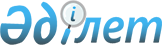 Об утверждении Правил проведения воспитательной работы с осужденными к лишению свободыПриказ Министра внутренних дел Республики Казахстан от 13 августа 2014 года № 508. Зарегистрирован в Министерстве юстиции Республики Казахстан 11 сентября 2014 года № 9729.
      Примечание РЦПИ!
      Порядок введения в действие приказа см. п.5
      В соответствии с подпунктом 9) части 1 статьи 16 Уголовно-исполнительного кодекса Республики Казахстан ПРИКАЗЫВАЮ:
      Сноска. Преамбула - в редакции приказа Министра внутренних дел РК от 28.03.2024 № 273 (вводится в действие по истечении десяти календарных дней после дня его первого официального опубликования).


      1. Утвердить прилагаемые Правила проведения воспитательной работы с осужденными к лишению свободы.
      2. Признать утратившим силу приказ Министра внутренних дел "Об утверждении Правил проведения воспитательной работы с осужденными к лишению свободы" от 30 марта 2012 года № 184 (зарегистрирован в Реестре государственной регистрации нормативных правовых актов от 10 мая 2012 года № 7633, опубликован в газете "Казахстанская правда" от 4 августа 2012 года № 251-253 (27070-27072), Собрании актов центральных исполнительных и иных центральных государственных органов Республики Казахстан от 2 августа 2012 года № 9.
      3. Комитету уголовно-исполнительной системы Министерства внутренних дел Республики Казахстан (Бердалин Б.М.) обеспечить:
      1) государственную регистрацию настоящего приказа в Министерстве юстиции Республики Казахстан;
      2) официальное опубликование настоящего приказа в информационно-правовой системе "Әділет" и официальных средствах массовой информации;
      3) размещение настоящего приказа на интернет-ресурсе Министерства внутренних дел Республики Казахстан www.mvd.gov.kz.
      4. Контроль за исполнением настоящего приказа возложить на заместителя министра внутренних дел Республики Казахстан генерал-майора полиции Тургумбаева Е.З. и Комитет уголовно-исполнительной системы Министерства внутренних дел Республики Казахстан (Бердалин Б.М.).
      5. Настоящий приказ вводится в действие по истечении десяти календарных дней после дня его первого официального опубликования, но не ранее 1 января 2015 года. Правила проведения воспитательной работы с осужденными к лишению свободы
      Сноска. Правила в редакции приказа Министра внутренних дел РК от 20.08.2019 № 720 (вводится в действие со дня его первого официального опубликования). Глава 1. Общие положения
      1. Настоящие Правила проведения воспитательной работы с осужденными к лишению свободы (далее – Правила) определяет порядок проведения воспитательной работы с осужденными к лишению свободы сотрудниками воспитательных служб подразделений уголовно-исполнительной системы, который включает в себя:
      1) воспитательное воздействие на осужденных к лишению свободы;
      2) воспитательную работу с вновь прибывшими осужденными в карантинном отделении;
      3) воспитательную работу с осужденными в отрядах;
      4) особенности проведения воспитательной работы в обычных, облегченных, строгих и льготных условиях отбывания наказания;
      5) проведение воспитательной работы с осужденными в период их подготовки к освобождению;
      6) документацию начальника отряда, психолога;
      7) добровольные организации осужденных (далее – ДОО);
      8) особенности проведения воспитательной работы с несовершеннолетними осужденными;
      9) особенности проведения воспитательной работы с осужденными, отбывающими пожизненное лишение свободы;
      10) участие психологов в проведении воспитательной работы с осужденными.
      2. Воспитательная работа с осужденными в учреждениях уголовно-исполнительной системы (далее – учреждения) осуществляется в соответствии с уголовно-исполнительным законодательством Республики Казахстан, а также настоящими Правилами.
      3. Воспитательную работу с осужденными в учреждении контролирует и координирует заместитель начальника учреждения по воспитательной работе. Проведение воспитательной работы с осужденными обеспечивают начальник и сотрудники отдела (отделения, группы) по воспитательной работе среди осужденных, а также другие сотрудники учреждения в пределах определенных настоящими Правилами.
      4. В учреждениях, за исключением учреждений полной безопасности, дисциплинарного изолятора и одиночной камеры, создаются добровольные организации осужденных, которые работают под контролем администрации учреждения.
      5. Организационной основой воспитательной работы с осужденными являются:
      1) план работы учреждения на квартал, в котором отдельным разделом планируется воспитательная работа среди осужденных. Предложения в данный раздел составляются начальником отдела (отделения, группы) по воспитательной работе среди осужденных, которые согласовываются с заместителем начальника учреждения по воспитательной работе;
      2) комплексный план воспитательной работы в отряде на квартал, составляемый начальником отряда и согласованный с начальником отдела (отделения, группы) по воспитательной работе среди осужденных и утверждается заместителем начальника учреждения по воспитательной работе.
      6. В планах отражаются основные направления воспитательной работы, вопросы индивидуально-воспитательной работы с осужденными, их общеобразовательного, технического или профессионального обучения, контроля за деятельностью добровольных организаций осужденных, проведения культурно-массовых мероприятий, взаимодействия с религиозными и общественными организациями.
      7. В проведении воспитательной работы с осужденными могут участвовать граждане и попечительские советы, комитеты родителей осужденных, профессиональные союзы, трудовые коллективы, а также зарегистрированные в установленном законодательством Республики Казахстан порядке общественные объединения, религиозные объединения, общественные и благотворительные фонды, политические партии. Глава 2. Воспитательное воздействие на осужденных к лишению свободы
      8. В учреждениях проводится комплекс мероприятий, направленный на исправление осужденных, то есть формирования стремления к соблюдению требований законов, труду и занятию иной общественно полезной деятельностью, повышению образовательного и культурного уровня, участию в реабилитационных программах.
      Для проведения комплекса мероприятий используются следующие виды воспитания:
      1) нравственное воспитание направлено на формирование у осужденных морально-этических установок, формирование у каждого осужденного способности регулировать свое поведение в обществе без повседневного внешнего контроля;
      2) социально-правовое воспитание направлено на получение представления о сущности взаимоотношений между гражданином и государством, знания о правах и обязанностях осужденных в местах лишения свободы, убеждение в необходимости соблюдения правовых норм, осознание общественной опасности совершенного преступления;
      3) эстетическое воспитание направлено на развитие у осужденных понимания красоты природы, произведений искусства, литературы, живописи, содействующее воспитанию у осужденного эстетического вкуса и доброжелательного отношения к окружающей действительности;
      4) трудовое воспитание нацелено на развитие у осужденного трудовых навыков, приобретение им профессии, необходимой для трудоустройства после освобождения;
      5) физическое воспитание направлено на поддержание у осужденного физического здоровья в местах лишения свободы и организации досуга;
      6) психологическое воспитание направлено на исследование закономерностей психической деятельности человека, отбывающего наказание, разрушение его преступного стереотипа, изучение личности осужденного, основных факторов, влияющих на него в процессе перевоспитания.
      9. Воспитательная работа с осужденными организуется в индивидуальных, групповых и массовых формах на основе психолого-педагогических методов.
      При проведении воспитательной работы осужденные, содержащиеся в камерах, объединяются в малые и большие группы в предназначенных для этого помещениях.
      10. На каждого осужденного заводится дневник индивидуально-воспитательной работы (далее – дневник ИВР) согласно приложению 1 к настоящим Правилам.
      Индивидуальная воспитательная работа с осужденными, содержащимися в камерах, проводится непосредственно в камерах, где содержатся осужденные, помещении воспитательной работы и в кабинетах начальника отряда.
      Групповые и массовые формы воспитательной работы с осужденными (занятия, лекции, собрания, диспуты, конкурсы, смотры художественной самодеятельности, спортивно-массовые мероприятия, участие в добровольных организациях осужденных, психодиагностическая, психокоррекционная, психопрофилактическая и консультационная работа) предполагают проведение воспитательной работы в малых и больших группах.
      11. Выводы по результатам изучения осужденного и проведения с ним воспитательной работы заносятся ежемесячно в дневник ИВР посредством централизованной автоматизированной базы данных уголовно-исполнительной (пенитенциарной) системы Министерства внутренних дел Республики Казахстан (далее-ЦАБД УИС).
      Сноска. Пункт 11 - в редакции приказа Министра внутренних дел РК от 12.07.2022 № 588 (вводится в действие по истечении десяти календарных дней после дня его первого официального опубликования).

 Глава 3. Воспитательная работа с вновь прибывшими осужденными в карантинном отделении
      12. Пребывание осужденного в карантинном отделении учреждения используется для предварительного изучения основных черт характера, психологических особенностей, определения образовательного уровня, ознакомления осужденного с порядком и условиями отбывания наказания, а также для обследования состояния здоровья и проведения санитарно-гигиенических мероприятий.
      13. Каждому осужденному разъясняются порядок изменения вида учреждения, подачи ходатайства об условно-досрочном освобождении (далее – УДО) либо замене неотбытой части наказания более мягким видом наказания (далее – ЗМН), перевода с одних условий отбывания наказания в другие, согласно Уголовному и Уголовно-исполнительному кодексам Республики Казахстан (далее – УИК).
      Сноска. Пункт 13 - в редакции приказа Министра внутренних дел РК от 28.03.2024 № 273 (вводится в действие по истечении десяти календарных дней после дня его первого официального опубликования).


      14. Воспитательная работа с осужденными в карантинном отделении проводится в форме занятий, бесед и встреч с сотрудниками учреждения. Осужденным предоставляется возможность читать книги, газеты, журналы, прослушивать центральные и местные радиопередачи, смотреть телепередачи.
      В карантинном отделении осужденным демонстрируется видеоролик о деятельности учреждения и правилах внутреннего распорядка.
      15. Воспитательная работа с вновь прибывшими осужденными осуществляется в соответствии с комплексным планом занятий с осужденными в карантинном отделении учреждения согласно Дневнику ИВР.
      16. Психолог проводит первичное психодиагностическое обследование вновь прибывших осужденных, на каждого из них заполняет Психологическую карту по форме согласно приложению 2 к настоящим Правилам.
      Сноска. Пункт 16 - в редакции приказа Министра внутренних дел РК от 12.07.2022 № 588 (вводится в действие по истечении десяти календарных дней после дня его первого официального опубликования).


      17. По результатам анализа проведенной работы психолог дает рекомендации соответствующим службам по основным направлениям работы с вновь прибывшими осужденными, которые заносятся в дневник ИВР посредством ЦАБД УИС.
      Сноска. Пункт 17 - в редакции приказа Министра внутренних дел РК от 12.07.2022 № 588 (вводится в действие по истечении десяти календарных дней после дня его первого официального опубликования).


      18. Для работы в карантинном отделении с вновь прибывшими осужденными приказом начальника учреждения закрепляется начальник отряда, на которого возлагаются обязанности по проведению воспитательной работы, первоначальному заполнению дневников ИВР и подготовке осужденных к распределению в отряды. Глава 4. Воспитательная работа с осужденными в отрядах
      19. Проведение воспитательной работы с осужденными в отряде возлагается на его начальника. Начальник отряда ежеквартально планирует и организует свою деятельность на основе плана работы учреждения с учетом специфики отряда, личностных качеств осужденных, а также предложений других служб учреждения и рекомендаций психолога.
      Начальник отдела (отделения, группы) по воспитательной работе среди осужденных не реже двух раз в неделю, кроме личного времени осужденных, организовывает показ осужденным в отрядах социально значимых фильмов (актуальные фильмы, в том числе исторические, направленные на повышение патриотического, духовно-нравственного, интеллектуального и культурного потенциала общества, воспитание подрастающего поколения), для чего формируется соответствующий накопитель фильмов.
      После распределения осужденного в отряд, начальником отряда разрабатывается индивидуальная программа социальной адаптации и ресоциализации осужденного с учетом особенностей его личности (далее – индивидуальная программа) по форме согласно приложению 3 к настоящим Правилам, с приобщением его к дневнику ИВР. Программа составляется на текущий календарный год, с учетом рекомендаций психолога.
      20. Начальник отряда разъясняет осужденным их права и обязанности, условия труда и отдыха, обеспечивает доступ к законодательным актам и организует проведение с ними занятий по социально-правовой учебе по тематическому плану проведения социально-правовой учебы среди осужденных, отбывающих наказание в местах лишения свободы согласно приложению 4 к настоящим Правилам.
      21. При фактическом отбытии осужденными установленной законом части срока наказания для возможного изменения вида учреждения, УДО, ЗМН, начальник отряда составляет на осужденных характеристику, по форме согласно приложению 5 к настоящим Правилам, которая приобщается к личному делу.
      22. В целях оказания помощи начальнику отряда в организации воспитательной работы в отрядном звене с осужденными приказом начальника учреждения утверждается Совет воспитателей отряда (далее – СВО), заседания которого проводятся не реже одного раза в месяц. Решения заседания СВО принимается голосованием. Заседание СВО является правомочным при участии в нем не менее двух третей от ее списочного состава.
      23. В состав СВО входят: председатель СВО – начальник отряда, другие сотрудники учреждения, имеющие навыки работы с осужденными, преподаватели общеобразовательной школы и профессионально-технического колледжа, учебных консультативных пунктов.
      24. Члены СВО оказывают помощь начальнику отряда и психологу при работе с осужденными в отрядном звене, способствуют решению вопросов исправления (коррекции поведения) осужденных, соблюдению режима содержания, привитию им устойчивых навыков правопослушного поведения, принимают участие в организации и проведении воспитательных и досуговых мероприятий, вносят записи воспитательных бесед с осужденными и рекомендации СВО в дневник ИВР и Психологическую карту посредством ЦАБД УИС, участвуют в разработке и реализации индивидуальной программы, подготовке характеризующих материалов (данные, характеризующие его личность, поведение, отношение к труду и обучению за время отбывания наказания) к УДО или ЗМН, изменению вида учреждения, выезда осужденных за пределы учреждения, оказывают помощь в работе добровольных организаций осужденных, а также рассматривают вопросы применения к осужденным поощрений, дисциплинарных взысканий.
      Сноска. Пункт 24 - в редакции приказа Министра внутренних дел РК от 12.07.2022 № 588 (вводится в действие по истечении десяти календарных дней после дня его первого официального опубликования).


      25. При отсутствии у осужденного нарушений установленного порядка отбывания наказания, указанных в статье 130 УИК в течение одного года со дня последнего поощрения либо наложения дисциплинарного взыскания, осужденный подлежит применению поощрения за хорошее поведение.
      Ходатайство о применении к осужденному поощрения согласно приложению 6 к настоящим Правилам и постановление о применении поощрения согласно приложению 7 к настоящим Правилам вносятся начальнику учреждения либо его заместителю по согласованию с начальником отдела (отделения, группы) воспитательной работы и заинтересованными службами учреждения.
      К постановлению прилагается выписка из протокола заседания СВО, при наличии письменное предложение работодателя осужденного либо службы организации труда осужденных и учебного заведения учреждения произвольной формы (далее – прилагаемые материалы).
      Постановление о поощрении с прилагаемыми материалами подшивается в личное дело осужденного.
      Регистрация постановлений о поощрении осужденных производится в соответствующем журнале согласно приложению 8 к настоящим Правилам.
      Поощрения применяются к осужденным не ранее чем, по истечении трех месяцев со дня прибытия в учреждение, в том числе в случае перевода в другое учреждение в порядке статьи 96 УИК.
      Со дня применения поощрения осужденному промежуток между следующим поощрением составляет не менее 3 месяцев.
      Участие в работе ДОО и активное участие в воспитательных мероприятиях, подтверждаются фото либо видео материалами, которые с постановлением о применении поощрения прилагаются в личное дело осужденного.
      26. Дисциплинарные взыскания к осужденным применяются постановлением начальника учреждения или лица, исполняющего его обязанности либо его заместителя в порядке предусмотренном статьей 133 УИК, в форме согласно приложению 9 к настоящим Правилам.
      По факту нарушения с осужденным проводится беседа воспитательного характера, при необходимости оказывается психологическая помощь и психокоррекционные мероприятия с фиксацией в дневнике ИВР.
      Администрация учреждения не позднее следующего рабочего дня со дня вынесения постановления о применении мер поощрений или взысканий вносит данные сведения в ЦАБД УИС.
      Если дисциплинарное взыскание наложено в период следования транзитом через другие учреждения (далее – транзитное учреждение), администрация транзитного учреждения, материалы с постановлением о наложении дисциплинарного взыскания прилагают к личному делу осужденного.
      Водворение в ДИЗО исполняется в транзитном учреждении, в случае не исполнения водворения в ДИЗО в транзитном учреждении либо исполнено не полностью, данное взыскание исполняется в день прибытия в направляемое учреждение, в том числе в счет дней пребывания в карантине с проведением соответствующих мероприятий предусмотренных осуществлению в карантине.
      По прибытию осужденного в направляемое учреждение, его администрацией, на основании материалов о привлечении к дисциплинарной ответственности, приложенных к личному делу, вносятся соответствующие сведения в ЦАБД УИС с рассмотрением присвоения соответствующей степени поведения.
      Администрация учреждения не позднее следующего рабочего дня направляет прокурору копию постановления о применении в отношении осужденного дисциплинарного взыскания.
      Сноска. Пункт 26 - в редакции приказа Министра внутренних дел РК от 12.07.2022 № 588 (вводится в действие по истечении десяти календарных дней после дня его первого официального опубликования).


      27. Степень поведения осужденного определяется в соответствии со статьей 95 УИК на заседании комиссии учреждения.
      Администрация учреждения в течение трех рабочих дней со дня вынесения постановления об определении или изменении степени поведения вносит данные сведения в ЦАБД.
      В случае перевода осужденного из другого учреждения того же вида ранее выставленная оценка степени поведения сохраняется до рассмотрения степени его поведения комиссией учреждения в сроки, предусмотренные УИК.
      В случае перевода в учреждение другого вида согласно частей первой и третей статьи 96 УИК, осужденный по прибытию в учреждение признается не имеющим определенной степени поведения до рассмотрения степени его поведения комиссией учреждения в сроки, предусмотренные УИК.
      В случае перевода осужденного в учреждение другого вида на основании применения статьи 6 Уголовного кодекса Республики Казахстан, у осужденного по прибытию в учреждение сохраняются условия отбывания наказания и степени поведения, определенные в прежнем учреждении вида безопасности.
      Сноска. Пункт 27 – в редакции приказа Министра внутренних дел РК от 08.06.2022 № 481 (вводится в действие по истечении десяти календарных дней после дня его первого официального опубликования).


      28. Характеристика и оценка степени поведения приобщаются к личному делу осужденного и доводятся до сведения, осужденного под роспись.
      29. Результаты работы СВО рассматриваются на общем собрании сотрудников учреждения не реже одного раза в год.
      30. По отбытии установленного срока наказания в определенных условиях начальник отряда готовит следующие материалы для представления осужденного на комиссию учреждения:
      1) справка по личному делу;
      2) выписка из протокола заседания СВО с указанием выставленной начальником учреждения или лицом, его замещающим, оценки степени поведения осужденного (далее – выписка);
      3) дневник ИВР.
      31. Решение комиссии учреждения о переводе в другие условия протоколируется, выписка прилагается в личное дело, а в ЦАБД УИС делается соответствующая запись.
      Сноска. Пункт 31 - в редакции приказа Министра внутренних дел РК от 12.07.2022 № 588 (вводится в действие по истечении десяти календарных дней после дня его первого официального опубликования).


      32. К проведению воспитательной работы с осужденными в отрядах привлекается психолог, который:
      1) проводит изучение личности осужденного;
      2) выясняет межличностные отношения среди осужденных;
      3) изучает причины и мотивы возникновения межличностных и межгрупповых конфликтных ситуаций;
      4) разрабатывает рекомендации по профилактике нарушений установленного порядка отбывания наказания и проводит консультационную работу с руководством и сотрудниками учреждения по вопросам тактики поведения с осужденными;
      5) проводит изучение личностных характерологических особенностей личности по заявкам на проведение психодиагностического обследования осужденного по форме согласно приложению 10 к настоящим Правилам. Глава 5. Особенности проведения воспитательной работы в обычных, облегченных, строгих и льготных условиях отбывания наказания
      33. Воспитательная работа в обычных условиях отбывания наказания ориентирована на адаптацию осужденных к условиям отбывания наказания в учреждении.
      34. В обычных условиях отбывания наказания осужденным разъясняются их права и обязанности, условия труда и отдыха, а также обеспечивается доступ к законодательным актам, регламентирующим исполнение наказания. Всестороннее изучается личность осужденных и определяется степень психологической готовности к положительному восприятию воспитательного воздействия и отрицанию негативного воздействия окружающей среды.
      35. В облегченных условиях отбывания наказания завершается процесс адаптации осужденных и продолжается развитие и закрепление положительных навыков, выработанных в обычных условиях.
      36. Воспитательная работа с осужденными в облегченных условиях осуществляется путем:
      1) вовлечения в общественную деятельность учреждения;
      2) создания условий для проявления положительных способностей и увлечений;
      3) побуждения к самовоспитанию;
      4) поощрения полезной инициативы в получении знаний, профессии;
      5) укрепления социально-значимых связей;
      6) осознания вины и стремления к законопослушному поведению.
      37. В строгих условиях отбывания наказания изучаются и устраняются причины неправомерного поведения осужденного, а также формируется правильное понимание воспитательного воздействия, осознание им собственной вины.
      38. В строгих условиях отбывания наказания проводится:
      1) всесторонний анализ условий и причин, способствовавших признанию осужденного злостным нарушителем;
      2) поиск и закрепление на практике действенных форм, средств и способов психолого-педагогического воздействия;
      3) формирование у осужденного положительного отношения к воспитательной работе с ним и предпосылок к дальнейшему участию в общественной жизни учреждения.
      39. По прибытии осужденного в отряд строгих условий содержания начальник отряда тщательно изучает его личное дело, дневник ИВР, рекомендации психолога.
      40. Начальник отряда проводит индивидуально-воспитательные беседы с осужденными с целью изучения личности, выявляет намерения осужденного по дальнейшему отбыванию наказания и полученные сведения заносит в дневник ИВР.
      41. В льготных условиях отбывания наказания осужденному оказывается помощь в социальной адаптации и проверка степени его готовности к жизни на свободе.
      42. Воспитательная работа в льготных условиях закрепляет результаты исправления осужденного, самовоспитания, способности самостоятельно регулировать свое поведение, психологической готовности к жизни на свободе.
      Принимаются меры к возможному трудоустройству после освобождения и закреплению социально-значимых связей.
      Допускается содержание в одном отряде осужденных, находящихся в обычных, облегченных и льготных условиях отбывания наказания, за исключением осужденных, переведенных в строгие условия отбывания наказания. Глава 6. Проведение воспитательной работы с осужденными в период их подготовки к освобождению
      43. Администрация учреждения в целях исправления осужденного содействует его восстановлению в социальном статусе полноправного члена общества, возвращению его к самостоятельной жизни в обществе на основе норм права и общепринятых норм поведения (ресоциализация).
      В отношении осужденного, отбывающего наказание в виде лишения свободы, которому до отбытия срока наказания остался один год, ресоциализация осуществляется администрацией учреждения совместно с местными исполнительными органами в форме оказания социально-правовой помощи.
      Администрация учреждения при этом составляет на осужденного индивидуальную программу оказания социально-правовой помощи по форме, утвержденной приказом Министра внутренних дел Республики Казахстан от 14 июня 2023 года № 482 "Об утверждении Правил оказания социально-правовой помощи лицам, в отношении которых применяется пробация" (зарегистрирован в Реестре государственной регистрации нормативных правовых актов под № 32806) (далее – приказ № 482) необходимой для социальной адаптации после освобождения, которая направляется в местные исполнительные органы по избранному осужденным месту жительства.
      Индивидуальная программа оказания социально-правовой помощи реализуется администрацией учреждения по месту дислокации учреждения совместно с местными исполнительными органами, которая в течение двух рабочих дней после освобождения осужденного направляется в местные исполнительные органы по месту убытия осужденного.
      Сноска. Пункт 43 - в редакции приказа Министра внутренних дел РК от 26.05.2022 № 392 (вводится в действие по истечении десяти календарных дней после дня его первого официального опубликования); с изменением, внесенным приказом Министра внутренних дел РК от 28.03.2024 № 273 (вводится в действие по истечении десяти календарных дней после дня его первого официального опубликования).


      44. Подготовка к освобождению лиц, отбывающих наказание, начинается с первого дня пребывания в учреждении. Организация работы по подготовке осужденных к освобождению возлагается на сотрудника по трудовому и бытовому устройству осужденных. К проведению занятий по подготовке к освобождению привлекаются все сотрудники учреждения.
      45. Занятия по подготовке к освобождению осужденных проводятся по программе, разрабатываемой начальником отдела по воспитательной работе среди осужденных и утвержденной заместителем начальника учреждения по воспитательной работе.
      46. Программа включает в себя правовые и организационные вопросы, ознакомление с порядком выдачи паспортов (удостоверений личности) освобождаемым и регистрации по месту жительства, бытового, трудового устройства с условиями погашения и снятия судимости, административного надзора и ряд других вопросов, связанных с устройством жизни осужденного после освобождения.
      47. Программа предусматривает психологическую подготовку осужденного к освобождению.
      48. Психолог:
      1) проводит специальную психологическую подготовку осужденных к освобождению из мест отбывания наказания и дальнейшей жизни в новых условиях, способности самостоятельно регулировать свое поведение;
      2) проводит беседы о специфических трудностях, мероприятия по снижению уровня тревожности, обусловленной перспективой освобождения, неопределенностью трудового и бытового устройства, возможными проблемами во взаимоотношениях с родными, друзьями, соседями, пострадавшими от преступления, их родственниками;
      3) помогает в активизации психики осужденных, настроя их чувств, привычек, психических состояний в формировании установки на надлежащее поведение в новых условиях;
      4) оказывает психологическую помощь осужденным в вопросах профориентации.
      49. Не позднее, чем за один год до освобождения каждый осужденный пишет заявку на имя начальника учреждения по форме согласно приложению 11 к настоящим Правилам, в котором он указывает предполагаемый адрес убытия, место работы, в какой помощи по трудовому и бытовому устройству он нуждается.
      50. Не позднее чем за один год до истечения срока лишения свободы администрация учреждения уведомляет по форме, согласно приложению 12 к настоящим Правилам местные исполнительные органы, органы внутренних дел области, города республиканского значения, столицы, района, города областного значения по избранному осужденным месту жительства о его предстоящем освобождении, наличии у него жилья, его трудоспособности и имеющихся специальностях.
      Сноска. Пункт 50 - в редакции приказа Министра внутренних дел РК от 26.05.2022 № 392 (вводится в действие по истечении десяти календарных дней после дня его первого официального опубликования).


      51. Все осужденные, нуждающиеся в помощи в трудовом и бытовом устройстве, учитываются в журнале учета лиц, нуждающихся в трудовом и бытовом устройстве по форме согласно приложению 13 к настоящим Правилам.
      51-1. В случае если администрация учреждения устанавливает факты отсутствия у осужденного собственного жилья, либо возможности проживания с родственниками, администрация учреждения не позднее чем за два месяца до истечения срока лишения свободы повторно направляет в местные исполнительные органы уведомление об освобождении, а также индивидуальную программу в соответствии с приказом № 482, справку о состоянии здоровья (результат флюорографии, ВИЧ) в целях заблаговременной подготовки места для временного проживания в центр социальной адаптации для лиц признанных нуждающимися в специальных социальных услугах, в том населенном пункте, куда убывает осужденный после освобождения.
      Местные исполнительные органы не позднее пятнадцати рабочих дней со дня получения уведомления, информируют администрацию учреждения об оказании возможности предоставления жилья либо отсутствии таковой.
      Сноска. Правила дополнены пунктом 51-1 в соответствии с приказом Министра внутренних дел РК от 28.03.2024 № 273 (вводится в действие по истечении десяти календарных дней после дня его первого официального опубликования).


      51-2. При отсутствии возможности размещения осужденного в центр социальной адаптации для лиц признанных нуждающимися в специальных социальных услугах по избранному месту убытия не позднее пяти рабочих дней, администрация учреждения совместно с местными исполнительными органами в рамках специальных социальных услуг предлагают осужденному выбрать другой близлежащий населенный пункт для временного проживания после освобождения согласно приказу Заместителя – Премьер Министра – Министра труда и социальной защиты населения Республики Казахстан от 29 июня 2023 года № 263 "Об утверждении стандартов оказания специальных социальных услуг в области социальной защиты населения" (зарегистрирован в Реестре государственной регистрации нормативных правовых актов под № 32941) (далее – приказ № 263).
      Администрация учреждения направляет в местный исполнительный орган избранного осужденным региона, письмо по форме согласно приложению 29 к настоящим Правилам, с приобщением ответа местных исполнительных органов об отсутствии возможности принятия его по месту жительства и заявление осужденного по форме согласно приказу № 263.
      Сноска. Правила дополнены пунктом 51-2 в соответствии с приказом Министра внутренних дел РК от 28.03.2024 № 273 (вводится в действие по истечении десяти календарных дней после дня его первого официального опубликования).


      51-3. При обращении осужденного за помощью в необходимости трудоустройства после освобождения, администрация учреждения незамедлительно направляет в местные исполнительные органы (карьерный центр по выбранному месту жительству после освобождения) уведомление о необходимости трудоустройства с указанием уровня образования и наличие навыков. В остальных случаях, осужденным нуждающимся в трудоустройстве, уведомление направляется в местные исполнительные органы (карьерный центр по выбранному месту жительству после освобождения) не позднее двух месяцев до отбытия срока наказания осужденного.
      Местные исполнительные органы (карьерный центр по выбранному месту жительству после освобождения) не позднее пятнадцати рабочих дней со дня получения уведомления, информируют администрацию учреждения об оказании возможности предоставления трудоустройства либо отсутствии таковой.
      Сноска. Правила дополнены пунктом 51-3 в соответствии с приказом Министра внутренних дел РК от 28.03.2024 № 273 (вводится в действие по истечении десяти календарных дней после дня его первого официального опубликования).


      52. Не позднее, чем за двадцать календарных дней до освобождения лица из мест лишения свободы по отбытию срока наказания, а при освобождении по иным основаниям, в течение одного рабочего дня после освобождения, в органы внутренних дел и службу пробации города республиканского значения, столицы, районов, городов областного значения по избранному им месту жительства направляется извещение на лицо, освобождаемое (освобожденное) из учреждения УИС по форме, согласно приложению 14 к настоящим Правилам.
      Осужденный, которому неотбытая часть лишения свободы заменена наказанием в виде ограничения свободы, администрация учреждения вручает ему предписание о выезде к месту отбывания наказания с указанием маршрута и времени прибытия в органы внутренних дел и службу пробации для постановки на учет, а также направляет в службу пробации характеризующие его материалы.
      Администрация учреждения при освобождении осужденного проводит работу по разъяснению его права обращения в местные исполнительные органы в соответствии с требованиями статьи 168 Уголовно-исполнительного кодекса, в частности оказания социальной помощи, установления ее размеров, согласно требованиям постановления Правительства Республики Казахстан от 30 июня 2023 года № 523 "Об утверждении Типовых правил оказания социальной помощи, установления ее размеров и определения перечня отдельных категорий нуждающихся граждан.
      При освобождении лиц из мест лишения свободы, администрация учреждения вручает ему предписание о выезде к месту отбывания наказания с указанием маршрута и времени прибытия в органы внутренних дел и службу пробации для постановки на учет, а также направляет в службу пробации характеризующие его материалы.
      Сноска. Пункт 52 с изменениями, внесенными приказом Министра внутренних дел РК от 28.03.2024 № 273 (вводится в действие по истечении десяти календарных дней после дня его первого официального опубликования).


      53. Результаты работы по подготовке осужденных к освобождению отражаются в ЦАБД УИС, материалы приобщаются к личному делу осужденного.
      В отношении осужденных, у которых наступает формальный срок замены неотбытой части наказания более мягким видом наказания либо условно-досрочного освобождения (в порядке применения статей 72 и 73 Уголовного кодекса Республики Казахстан), администрация учреждения заблаговременно (не менее чем за два месяца) запрашивает со службы пробации по избранному месту жительства осужденного данные о предполагаемом месте проживания осужденного после освобождения и перспективе его трудоустройства (письменное согласие родственников, предоставление жилья, места работы организацией, органами местного самоуправления).
      Сноска. Пункт 53 - в редакции приказа Министра внутренних дел РК от 12.07.2022 № 588 (вводится в действие по истечении десяти календарных дней после дня его первого официального опубликования).

 Глава 7. Документация начальника отряда, психолога
      54. При проведении воспитательной работы с осужденными к лишению свободы начальник отряда ведет следующую документацию:
      1) журнал начальника отряда, в котором отражается: списочный состав осужденных отряда; учет поощрений и взысканий осужденных; анализ дисциплинарной практики; список лиц, склонных к нарушениям установленного порядка отбывания наказания и осужденных, состоящих на профилактическом учете; комплексный план воспитательной работы в отряде на квартал по форме согласно приложению 15 к настоящим Правилам;
      2) дневник ИВР;
      3) журнал учета посещаемости осужденными занятий и мероприятий, проводимых в отряде, по форме согласно приложению 16 к настоящим Правилам;
      4) журнал протоколов заседаний Совета воспитателей отряда (Учебно-воспитательного совета), по форме согласно приложению 17 к настоящим Правилам.
      55. При проведении воспитательной работы с осужденными к лишению свободы, в части оказания психологической помощи психолог ведет следующую документацию:
      1) психологическую карту по форме согласно приложению 2 к настоящим Правилам;
      2) журнал консультаций для родственников осужденных по форме согласно приложению 21 к настоящим Правилам;
      При необходимости, количество граф в журналах может быть увеличено.
      Сноска. Пункт 55 - в редакции приказа Министра внутренних дел РК от 12.07.2022 № 588 (вводится в действие по истечении десяти календарных дней после дня его первого официального опубликования).

 Глава 8. Добровольные организации осужденных в учреждении
      56. Добровольные организации осужденных создаются и руководствуются в своей работе статье 126 УИК РК, а также настоящими Правилами.
      57. Основными задачами добровольных организаций осужденных являются формирование здоровых взаимоотношений среди осужденных, поощрение полезной для общества инициативы и оказание влияния на исправление осужденных, участие в решении вопросов организации труда, быта и досуга.
      58. Добровольные организации осужденных состоят из секций следующего характера: досуга и самовоспитания; прикладного искусства и художественной самодеятельности; производственной, санитарно-гигиенической и иных направлений интересов осужденных.
      Также в учреждениях из числа положительно зарекомендовавших себя осужденных создаются советы коллективов учреждений (далее – СКУ) и отрядов (далее – СКО). Решением осужденных, состоящих в данных секциях, избираются старшие секции.
      Старшие секции либо иные члены добровольных организаций осужденных не могут давать поручения другим осужденным, осуществляют свою деятельность исключительно на основании добровольного волеизъявления и коллективного принятия решений в вопросах организации жизнедеятельности учреждения.
      Совет коллектива учреждения, отряда осуществляют свою деятельность согласно квартальным планам работ служб учреждения.
      На заседаниях СВО с участием старших секции обсуждаются вопросы реализации планов ДОО.
      Сноска. Пункт 58 - в редакции приказа Министра внутренних дел РК от 12.07.2022 № 588 (вводится в действие по истечении десяти календарных дней после дня его первого официального опубликования).


      59. Секция досуга и самовоспитания (далее - СДиС) принимает участие в организации досуга осужденных, проведении спортивных, культурно-массовых, кружковых, просветительских и других мероприятий.
      60. Секция прикладного искусства и художественной самодеятельности (далее - СПИХС) осуществляет изготовление картин, нард, шахмат, шкатулок, домбры, предметов вышивания, вязания, валяния, выжигания, плетения и направлена на реализацию художественного мастерства, повышение и привитие трудовых навыков осужденных.
      Помещение СПИХС оборудуется в клубе либо ином здании учреждения, предназначенном для этих целей.
      Осужденные, состоящие в СПИХС, по их желанию участвуют в выставках, проводимых учреждением или иными организациями, концертах и иных культурно-массовых мероприятиях.
      Допускается передача осужденными, состоящими в СПИХС, по их желанию безвозмездно изготовленные ими изделия прикладного искусства организациям, осуществляющим деятельность в сфере образования, культуры, социальных, медицинских услуг, а также близким родственникам по заявке в произвольной форме на имя начальника учреждения либо лица, исполняющего его обязанности. 
      К заявке о передаче изделий близким родственникам на свиданиях, выдается материальный пропуск по форме согласно приложению 4 к Правилам посещения учреждений уголовно-исполнительной системы, утвержденных приказом Министра внутренних дел Республики Казахстан № 63 дсп от 12 апреля 2020 года (зарегистрирован в Реестре государственной регистрации нормативных правовых актов за № 15120).
      Передача изделий организациям осуществляется администрацией учреждения по акту приема передачи с последующим приобщением в личное дело осужденного.
      Материалы и инструменты для изготовления поделок, осужденные, состоящие в СПИХС, приобретают в магазине при учреждении или посредством электронной торговой площадки либо получают через посылки и передачи, перечень и количество которых утверждается комиссией учреждения.
      Организация индивидуальной трудовой деятельности осужденных и реализация изделий прикладного искусства, произведенного в рамках СПИХС, осуществляется на основании договоров между администрацией учреждения, заказчиком и осужденным, согласно статье 119  УИК.
      Сноска. Пункт 60 - в редакции приказа Министра внутренних дел РК от 29.09.2020 № 652 (вводится в действие со дня его первого официального опубликования).


      61. Производственная секция (далее - ПС):
      1) принимает участие в вовлечении осужденных в трудовую деятельность, повышении качества выполняемых работ и выпускаемой продукции, вносит предложения администрации о трудоиспользовании осужденных;
      2) совместно с сотрудниками учреждения вносят рекомендации по соблюдению техники безопасности;
      3) содействует распространению передового опыта, рационализаторства и изобретательства.
      62. Санитарно-гигиеническая секция (далее - СГС):
      1) способствует соблюдению осужденными личной гигиены и производственной санитарии;
      2) совместно с медицинскими работниками медицинской организации, расположенной в учреждении, вносят рекомендации по улучшению санитарного состояния жилых, коммунально-бытовых помещений отрядов и территории учреждения;
      3) выпускает санитарные бюллетени, стенные газеты и радиопередачи.
      Сноска. Пункт 62 - в редакции приказа Министра внутренних дел РК от 26.05.2022 № 392 (порядок введения см. п. 4).


      63. Деятельность добровольных формирований осужденных осуществляется по собственной инициативе, члены ДОО не пользуются дополнительными льготами, привилегиями и не обладают полномочиями администрации учреждения.
      64. Заседания добровольных организаций осужденных проводятся не менее одного раза в квартал и оформляются протоколом. На заседании, независимо от характера обсуждаемых вопросов, присутствует представитель администрации учреждения.
      65. Начальник отряда осуществляет учет видов ДОО со списком осужденных в них задействованных с отражением даты вступления в ДОО и выхода из нее в соответствующем журнале произвольной формы, который подлежит нумерации и регистрации в канцелярии учреждения.
      Для вступления либо выхода из ДОО осужденный подает заявку на имя начальника учреждения в произвольной форме, которая с резолюцией начальника учреждения прикладывается к личному делу осужденного.
      В случае нарушения режима отбывания наказания, на заседании СКУ либо СКО рассматривается вопрос об исключении осужденного из ДОО, решение по данному вопросу выносится путем голосования, с приложением в личное дело осужденного выписки из протокола заседания СКУ либо СКО.
      Повторное вступление осужденного в ДОО рассматривается на заседании СКУ либо СКО не ранее чем по истечению шести месяцев, после исключения из членства добровольной организации. Глава 9. Особенности проведения воспитательной работы с несовершеннолетними осужденными
      66. Воспитательная работа в учреждении для содержания несовершеннолетних является составной частью единого учебно-воспитательного процесса и заключается в планомерном и целенаправленном воздействии на осужденных в целях их исправления.
      Воспитательная работа с несовершеннолетними осужденными проводится дифференцировано с учетом психофизиологических особенностей, свойственных подростковому возрасту с применением передовых форм и методов психолого-педагогического воздействия на несовершеннолетних осужденных.
      67. Основой структурного деления коллектива осужденных в учреждении является отделение численностью двадцать – тридцать человек, сформированное по принципу психологической совместимости. Отряд объединяет несколько отделений по видам условий отбывания наказания. Руководит отделением воспитатель, отрядом - начальник отряда либо старший воспитатель.
      68. В целях повышения эффективности воспитательного воздействия на осужденных и оказания помощи администрации учреждения в его осуществлении при отрядах создаются родительские комитеты из родителей и других близких родственников осужденных.
      69. Для рассмотрения вопросов взаимодействия всех служб в воспитании, обучении и организации труда осужденных в учреждении создается учебно-воспитательный совет (далее – УВС).
      Председателем УВС является начальник учреждения, секретарем является начальник отдела (отделения, группы) специального учета. В состав УВС входят: заместители начальника учреждения, начальники служб, директора общеобразовательной школы и профессионального колледжа, начальники отрядов (старшие воспитатели), начальники цехов, старшие мастера, психолог, инструктор по физкультурно-спортивной работе, сотрудник по трудовому и бытовому устройству, председатели родительских комитетов и попечительского совета.
      Состав УВС объявляется приказом начальника учреждения на один год.
      70. УВС обсуждает и принимает решения по вопросам:
      1) выполнения комплексного плана воспитательной работы и его проекта на следующий квартал;
      2) оперативной обстановки, состояния дисциплины;
      3) деятельности добровольных организаций осужденных;
      4) участия режимных, организации труда осужденных служб и общественности в воспитательной работе;
      5) организации школьного и профессионального образования осужденных;
      6) хозяйственного и коммунального обеспечения, благоустройства жилых, спортивных и учебных объектов учреждения;
      7) взаимодействия с государственными органами по трудовому и бытовому устройству освобождаемых осужденных;
      8) подготовки характеризующих материалов (данные, характеризующие его личность, поведение, отношение к труду и обучению за время отбывания наказания) к ходатайствам осужденных об УДО, ЗМН, помиловании, перевода в другие условия отбывания наказания и изменении вида учреждения, в том числе осужденным, достигшим совершеннолетия.
      Члены УВС вносят записи воспитательных бесед с осужденными в дневник ИВР.
      71. Заседания УВС проводятся не реже одного раза в месяц. Решения принимаются большинством голосов при участии в заседании не менее половины его членов и исполняются всеми сотрудниками учреждения. Глава 10. Особенности проведения воспитательной работы с осужденными, отбывающими пожизненное лишение свободы
      72. Направленность психолого-педагогических мероприятий по организации работы с лицами, осужденными к пожизненному лишению свободы (далее - ПЛС), связана с предупреждением и предотвращением их агрессии в отношении представителей администрации учреждения, других осужденных и самих себя, осознанием своей вины, сосредоточением на собственных духовных и нравственных проблемах.
      73. По прибытию в учреждение осужденные к ПЛС размещаются в камерах карантинного отделения по одному человеку.
      74. В период нахождения в карантинном отделении за осужденными устанавливается индивидуальное наблюдение психолога для установления индивидуальных психологических особенностей каждого осужденного и подготовки рекомендаций для дальнейшего их содержания.
      75. Воспитательная работа с осужденными к ПЛС проводится в индивидуальной форме. Культурно-массовые и спортивные мероприятия не проводятся. Допускается проведение индивидуальных физических упражнений без использования спортивных снарядов и инвентаря.
      76. Осужденным к ПЛС создаются условия для получения начального, основного среднего, общего среднего образования, не противоречащие порядку и условиям отбывания наказания.
      77. Социально-правовое воспитание проводится в виде лекций через местную радиоретрансляционную связь.
      78. На каждого осужденного к ПЛС начальник отряда составляет план воспитательной работы на один год, который согласовывается с заместителем начальника учреждения по воспитательной работе, психологом, психиатром и утверждается начальником учреждения.
      79. В плане отражаются все направления воспитательной работы, а также дополнительные, индивидуальные программы:
      1) получение образования;
      2) поддержание связей с семьей;
      3) осуществление религиозных обрядов;
      4) литературная деятельность. Глава 11. Участие психологов в проведении воспитательной работы с осужденными
      80. К проведению воспитательной работы с осужденными привлекается психолог, который проводит диагностику индивидуально-психологических особенностей личности каждого осужденного и оказывает психологическую помощь осужденным в адаптации к условиям изоляции, социальной среде и режиму содержания, оптимизации межличностных отношений, а также в подготовке к освобождению.
      Основными задачами психологов, при проведении воспитательной работы с осужденными, являются:
      1) психодиагностика индивидуально-психологических особенностей личности осужденных, изучение и коррекция их индивидуального и группового поведения, исследование социально-психологических процессов в среде осужденных, прогнозирование и предупреждение негативных явлений в местах лишения свободы;
      2) оказание психологической помощи осужденным в адаптации к условиям изоляции, социальной среде, режиму содержания, в преодолении кризисных и стрессовых ситуаций, оптимизации межличностных отношений, в подготовке к освобождению и ресоциализации.
      81. Основными функциями психологов при проведении воспитательной работы с осужденными являются:
      1) диагностическая функция, направленная на изучение личности осужденных, исследование закономерностей психической деятельности человека, отбывающего наказание;
      2) консультативная функция, направленная на оказание психологической помощи осужденным в решении личных психологических проблем, а также консультационной помощи сотрудникам учреждения в решении служебных задач с учетом психологических факторов;
      3) психокоррекционная функция, направленная на изменение социально-психологических установок и ценностных ориентаций личности осужденных, разрушение его преступного стереотипа;
      4) прогностическая и психопрофилактическая функция, направленная на прогнозирование поведения, своевременное предупреждение межличностных конфликтов, психоэмоциональных расстройств, невротических срывов, обусловленных изоляцией осужденных от общества;
      5) просветительская функция, направленная на распространение необходимых психологических знаний среди осужденных и формирование у них доверия к психологу и позитивного отношения к его деятельности, повышение уровня психологической культуры и компетентности персонала;
      6) исследовательская функция, направленная на оказание содействия научно-исследовательским учреждениям в проведении исследований и экспериментов в области пенитенциарной психологии, изучении различных социально-психологических явлений и процессов в местах лишения свободы.
      82. В целях эффективного применения психоло-педагогических методов в воспитательной работе с осужденными, психологи учреждения:
      1) запрашивают и получают от должностных лиц учреждения необходимую для осуществления профессиональной деятельности информацию, характеризующую личность и поведение осужденных;
      2) контролируют ход выполнения рекомендаций, предложенных на основе психодиагностической работы с осужденными;
      3) самостоятельно определяют объем, характер и содержание полученной в результате своей работы информации, предназначенной для ознакомления персонала, должностных и иных лиц;
      4) сохраняют в тайне от обратившегося за помощью лица полученную в результате диагностического обследования или иным способом негативную психологическую информацию (если она не связана с совершением или подготовкой совершения преступления), а также корректируют сообщаемые ему сведения, если существует вероятность их отрицательного воздействия на психическое состояние индивида;
      5) не указывают осужденным основную цель проведения психологической процедуры в случаях, когда ее разглашение может вызвать с их стороны негативное отношение к деятельности психологов, сотрудникам учреждения, привести к обострению социальной ситуации или нарушению нормального функционирования учреждения;
      6) по согласованию с руководством учреждения привлекают специалистов, не состоящих в штате, для проведения консультативной, методической, практической работы и мероприятий, требующих особой квалификации;
      7) вносят начальнику учреждения предложения, представляют в установленном порядке заявки по вопросам материально-технического оснащения и научно-методического обеспечения психологов;
      8) отказываются от осуществления действий и проведения мероприятий, которые могут нанести ущерб своему профессиональному статусу или причинить вред обратившемуся к нему за помощью лицу.
      83. Психологи учреждения при проведении воспитательной работы с осужденными:
      1) строго хранят профессиональную тайну: не передают инструктивные материалы, не раскрывают основы психологических методов, содержание той или иной психологической методики лицам, не уполномоченным вести психодиагностическую или психокоррекционную практику;
      2) применяют в практической деятельности только те формы и методы работы, в которых они профессионально компетентны;
      3) используют в своей работе методики диагностики и процедуры психологического воздействия, которые прошли достаточную апробацию в рамках современной психологической науки и являются безопасными для психофизиологического здоровья человека. Применяемые методики и способы влияния учитывают условия образа жизни и поведения обследуемых, их социально-демографические и криминологические характеристики;
      4) при подборе психодиагностических и психокоррекционных методик руководствуются не субъективными предпочтениями и научными интересами, а исходят из требований надежности получаемых данных и эффективности воздействия, а также личности конкретного человека;
      5) не распространяют полученную конфиденциальную информацию посторонним лицам (хранят письменные, аудиовизуальные и занесенные на магнитные носители психологические материалы, а также специальную методическую литературу в запираемом сейфе, при отсутствии надлежащих условий для хранения – шифруют полученные данные, в случае использования в работе компьютерной техники – устанавливают личный код доступа психолога к информации, занесенной на жесткий диск);
      6) при исполнении заявок сотрудников учреждения о психодиагностическом обследовании осужденных, дают разъяснения заказчикам о возможных последствиях умышленного либо случайного разглашения предоставляемой психологической информации, знакомят их с этическими принципами своей деятельности. Глава 12. Согласование кандидатур осужденных для осуществления ухода за осужденными с инвалидностью первой группы и контроль за их деятельностью
      Сноска. Правила дополнены главой 12 в соответствии с приказом Министра внутренних дел РК от 26.06.2023 № 512 (вводится в действие по истечении десяти календарных дней после дня его первого официального опубликования).
      84. Осужденный с инвалидностью первой группы в случае необходимости осуществления за ним ухода пишет заявку по форме согласно приложению 26 к настоящим Правилам на имя начальника учреждения для согласования кандидатуры из числа осужденных для осуществления ухода за ним.
      85. В качестве лиц, осуществляющих уход за осужденными с инвалидностью первой группы, допускаются осужденные:
      - имеющие положительную степень поведения;
      - содержащиеся на облегченных условиях отбывания наказания;
      - не имеющие медицинские противопоказания для осуществления ухода за осужденными с инвалидностью первой группы, предусмотренные подпунктами 2) и 3) пункта 3 статьи 172 Социального кодекса;
      - проживающие в одном отряде учреждения с лицом с инвалидностью первой группы.
      86. Кандидатура осужденного, в качестве лица осуществляющего уход за осужденным с инвалидностью первой группы определяется на заседании комиссии, утверждаемой начальником учреждения, в течении трех рабочих дней со дня поступления письменной заявки.
      Начальник отряда до начала заседания комиссии учреждения готовит в отношении кандидатов характеристику, справку о поощрениях и взысканиях, а также осуществляет сбор следующих материалов:
      - психологическую характеристику;
      - справку о состоянии здоровья с медицинской организации, расположенной на территории учреждения.
      С учетом мнения членов комиссии учреждения начальник учреждения принимает окончательное решение.
      87. После определения кандидатуры, в качестве лица, осуществляющего уход осужденный с инвалидностью первой группы пишет заявление по форме согласно Правил назначения выплаты государственного пособия, назначаемого и выплачиваемого матери или отцу, усыновителю (удочерителю), опекуну (попечителю),воспитывающим ребенка с инвалидностью (детей с инвалидностью), государственного пособия лицам осуществляющим уход за лицом с инвалидностью первой группы, утвержденных уполномоченным органом в соответствии с абзацем четвертым пункта 4 статьи 171 Социального кодекса Республики Казахстан (далее – заявление), которое в день подписания заявления предоставляется в Государственную корпорацию "Правительство для граждан" (далее – Государственная корпорация).
      88. В учреждениях осужденное лицо может осуществлять уход только за одним лицом, осужденным с инвалидностью первой группы.
      89. При выбытии осужденного с инвалидностью первой группы и/или осуществляющего уход за ним из учреждения:
      - в медицинские организации для получения плановой специализированной медицинской помощи в стационарных условиях и экстренных случаях, при наличии угрозы для жизни пациента;
      - в следственные изоляторы для участия в следственных действиях на основании постановления органов уголовного преследования, санкционированного прокурором администрация учреждения
      в течение одного рабочего дня со дня выбытия одного из вышеуказанных лиц из учреждения уведомляет согласно приложению 27 к настоящим Правилам через информационную систему или на бумажном носителе Государственную корпорацию о приостановлении выплаты пособия лицу, осуществляющему уход, до прибытия в учреждение.
      На период выбытия осужденного лица, осуществляющего уход, администрация учреждения принимает меры по организации ухода за осужденным лицом с инвалидностью первой группы.
      При возвращении вышеуказанных лиц обратно в то же учреждение, откуда они выбыли, администрация учреждения в течение одного рабочего дня по форме согласно приложению 27 к настоящим Правилам уведомляет через информационную систему или на бумажном носителе Государственную корпорацию о прибытии в учреждение.
      90. При истечении срока отбывания наказания либо освобождения по иным основаниям осужденного лица с инвалидностью первой группы или осужденного лица, осуществляющего за ним уход, администрация учреждения в течение десяти рабочих дней до наступления этой даты уведомляет Государственную корпорацию согласно приложению 28 к настоящим Правилам через информационную систему или на бумажном носителе.
      91. Замена осужденного лица, осуществляющего уход, производится на основании заявления осужденного лица с инвалидностью первой группы по согласованию с администрацией учреждения в таком же порядке, как при первичном отборе в соответствии с пунктами 84, 85, 86 и 87 настоящих Правил.
      92. Администрация учреждения в целях осуществления оказания качественного ухода ведет контроль за деятельностью осужденного лица, осуществляющим уход за осужденным лицом с инвалидностью первой группы, путем проведения бесед, обхода, мониторинга камер видеонаблюдения. Дневник индивидуально-воспитательной работы осужденного
      Сноска. Приложение - в редакции приказа Министра внутренних дел РК от 26.05.2022 № 392 (вводится в действие по истечении десяти календарных дней после дня его первого официального опубликования).
      Фамилия _______________________________________________________Имя ___________________________________________________________Отчество (при его наличии) _______________________________________
      1. Общие сведения об осужденном (заполняется на основе анализа материаловличного дела, справки следователя о личности арестованного, изучение личностив карантине и др.)1. Число, месяц, год и место рождения _______________________________________2. Национальность ________________________________________________________3. Гражданство ___________________________________________________________4. Место жительства до осуждения __________________________________________5. Семейное положение ___________________________________________________6. Образование до осуждения _______________________________________________7. Профессия (специальность) до осуждения _____________________________________________________________________________________________________________8. Когда, каким судом, по какой статье Уголовного Кодекса и на какой срок осужден__________________________________________________________________________9. Краткое изложение преступления и отношение к нему(если причинен материальный ущерб, то указать его размер и др.)____________________________________________________________________________________________________________________________________________________10. Начало срока наказания __________________________________________________11. Конец срока наказания __________________________________________________/12. Дата наступления формального срока условно-досрочного освобожденияот отбывания наказания, замены неотбытой части наказания более мягким видомнаказания и изменении вида учреждения_________________________________________________________________________13. Дата возможного перевода осужденного с одних условий отбывания наказанияв другие _________________________________________________________________14. Сведения об имеющихся судимостях и основаниях освобождения ______________________________________________________________________________________15. Медицинское заключение о состоянии здоровья и трудоспособности ___________(заполняется начальником медицинской организации, расположенной в учреждении)_________________________________________________________________________16. Иные обстоятельства, характеризующие осужденного и подлежащие учетув воспитательно-профилактической работе с ним (на основе справки следственногооргана, характеристики с места работы до осуждения)____________________________________________________________________________________________________________________________________________________17. Сведения о родственниках (Ф.И.О., степень родства, адрес места жительства и др.)____________________________________________________________________________________________________________________________________________________18. Индивидуально-психологические особенности личности осужденного,рекомендации по работе _____________________________________________________________________________________________________________________________(заполняется психологом)19. Комплексный план занятий с осужденными в карантинном отделении учреждения
      Примечание:В план не включены такие мероприятия воспитательного характера, как физическая подготовка, уборка помещений, гигиенические мероприятия и культурно-массовая работа (просмотр телепередач, чтение литературы, проведение спортивных мероприятий и т.д.), проводимые ежедневно в рамках распорядка дня в карантине.Индивидуально-воспитательная работа с осужденными проходит в форме бесед, оказания индивидуальной психологической помощи, консультаций, результаты которых заносятся в записи проведения индивидуально-воспитательных бесед ответственным сотрудником, работником учреждения.20. Меры поощрения
      21. Меры взыскания
      22. Учет предоставляемых отпусков
      23. Решения и рекомендации СВО (УВС), комиссии учреждения ____________________________________________________________________________________________________________________________________________________________________________________________________________________________________________________________________________________________________________________________________________________________________________________________________24. Записи проведения индивидуально-воспитательных бесед
      25. Результаты работы по подготовке к освобождению _____________________________________________________________________________________________________________________________________________________________________________________________________________________________________________________________________________________________________________________________________________________________________________________________________________Примечание:Указания по ведению дневника1) дневник хранится у начальника отряда, на которого возлагается ответственность за его ведение;2) пункт 18 заполняется психологом в карантинном отделении;3) в дневник ИВР с осужденными заносятся также записи бесед с начальником учреждения, его заместителями и членами СВО (УВС);4) пункт 24 заполняется начальником отряда по результатам приема осужденных по личным вопросам и проведенным личным беседам, а также ответственными сотрудниками (работниками) учреждения согласно комплексному плану занятий с осужденным в карантинном отделении учреждения и членами СВО (УВС);5) при переводе в другое учреждение (освобождении) осужденного дневник приобщается к личному делу, при переводе в другой отряд передается принимающему начальнику отряда. ПСИХОЛОГИЧЕСКАЯ КАРТА
      Сноска. Приложение 2 - в редакции приказа Министра внутренних дел РК от 12.07.2022 № 588 (вводится в действие по истечении десяти календарных дней после дня его первого официального опубликования).
      Фамилия: ____________________________________________________________Имя: ________________________________________________________________Отчество: ____________________________________________________________Дата рождения: ____________________ Национальность ____________________Образование: _________________ Профессия: _____________________________Место работы до задержания: ___________________________________________Служба в вооруженных силах: ___________ Количество судимостей: _________Статья, срок: ___________________________________________________________________Начало срока: __________________ Конец срока: ______________Краткая фабула преступления: _________________________________________________________________________________________________________________________________________________________________________________Преступление совершил (в состоянии алкогольного, наркотического,токсикоманического опьянения / в состоянии аффекта) (нужное подчеркнуть)Назначено принудительное лечение: Нет; Да; (как страдающему психическимирасстройствами, не исключающими вменяемости; как признанному нуждающимсяв лечении от психических, поведенческих расстройств (заболеваний), связанныхс употреблением психоактивных веществ (ПАВ); как лицу, старше восемнадцати лет,совершившему уголовное правонарушение против половой неприкосновенностинесовершеннолетних, малолетних) (нужное подчеркнуть)Дата прекращения принудительного лечения судом: ______________________УДО:_______________________ ЗМН: _________________________________УМБ:_________________________Дата поступления: ________________ Откуда прибыл: ___________________Профилактический учет (вид, дата, основание постановки, служба инициатор):________________________________________________________________________________________________________________________________________ Анализ биографических данных
      Особенности воспитания (в полной/неполной семье, у родственников, в детском доме,интернате, опекунов/приемных родителей; с какого возраста без родителей, скольков семье детей/ какой по счету ребенок; имело место отсутствие внимания со стороныродителей; отверженность в детском/подростковом возрасте; чрезмерная опека,"кумир семьи"; чрезмерно жесткое воспитание, конфликты междуродителями/родителями и детьми/между детьми, возвышение одного(них) детейза счет принижения другого(их), (нужное подчеркнуть, иное указать):__________________________________________________________________________________________________________________________________________________Статус родителей (высокий/средний/низкий образовательный, профессиональный исоциальный; трагическая гибель, преждевременная смерть от болезни, в какомвозрасте) (нужное подчеркнуть, иное указать): _________________________________________________________________________________________________________Семья (женат/замужем, холост/не замужем, гражданский брак, вдовец(а) разведен(а);связь с семьей: поддерживает/не поддерживает/утеряны связи с семьей/отношенияв семье хорошие/неудовлетворительные; семья добропорядочная,интеллигентная/неблагополучная, маргинальный образ жизни; наличие детей(количество, возраст, пол) (нужное подчеркнуть, иное указать):________________________________________________________________________________________________________________________________________________Неблагоприятная наследственность (наличие у близких родственников психическихзаболеваний, алкоголизма, наркомании, токсикомании; отклоняющегося,делинквентного поведения, суицидальных попыток или завершенных суицидов; ранеесудимые, состоящие в религиозной секте и др.) (нужное подчеркнуть, иное указать):________________________________________________________________________________________________________________________________________________Анамнез (черепно-мозговые травмы, наличие рубцов, шрамов, ожогов и т.п.; фактыухода из дома/бродяжничества/прогулы учебных заведений; сверхценные увлеченияи интересы; злоупотребление ПАВ; проявление садизма, физической агрессиик животным/окружению; нарушения семейных отношений, разводы; частые сменымест работы, увольнения по отрицательным мотивам; увлечение азартнымииграми/пари и др.) (нужное подчеркнуть, иное указать):________________________________________________________________________________________________________________________________________________Аутоагрессия (суицидальное и любое аутоагрессивное поведение, в том числедемонстративного характера: инородное тело, отказ от приема пищи, телесноеповреждение и др.) (нужное подчеркнуть, указать все факты, даты, способы,причины): _______________________________________________________________________________________________________________________________________Д-учет: (наркологический, психоневрологический, соматический, туберкулезный;наличие инвалидности) (нужное подчеркнуть, указать диагноз):________________________________________________________________________Принуждение к насильственному половому акту/расстройство сексуальногопредпочтения (гомосексуализм) (указать): ___________________________________________________________________________________________________________Увлечения, хобби, умения, навыки (указать): _________________________________________________________________________________________________________Отношение к собственной трудозанятости (положительное, нейтральное,отрицательное) нужное подчеркнуть, иное указать): ___________________________________________________________________________________________________ Психологическая характеристика:
(нужное подчеркнуть, при необходимости описать, уточнить)
      Нейро-лингвистической программирование (НЛП) (визуал, аудиал, кинестетик, дискрет)_______________________________________________________________________Конституция (астеник, атлетик, пикник, диспластик) _________________________Темперамент (стабильный экстраверт, нестабильный экстраверт, интроверт; холерик,сангвиник, флегматик, меланхолик): ______________________________________________________________________________________________________________Акцентуация характера (в баллах): ________________________________________________________________________________________________________________Самооценка (адекватная, завышенная, заниженная, неустойчивая) _____________________________________________________________________________________Нервно-психологическая устойчивость (высокая, хорошая/средняя,удовлетворительная, низкая/неудовлетворительная) _________________________________________________________________________________________________Стиль поведения в конфликте (противоборство, сотрудничество, компромисс,избегание, уступчивость) _________________________________________________Суицидальный риск в результате первичной диагностики (отсутствует, слабый,средний, высокий) _______________________________________________________Риски суицида и умышленного нанесения себе каких-либо повреждений: активныемысли и высказывания о намерении совершить суицид; демонстративные угрозынанесения себе телесных повреждений; наличие попыток суицида/ самоповреждений(любого вида)/ отказов от приема пищи; недостаток социальной поддержки(развод с супругом(ой), тяжелые нарушенные отношения, разрыв родственных связей,не принимающее социальное окружение); угрозы покончить с жизнью/организованный план совершить суицид; хроническая инвалидизирующая болезнь,состояние психического здоровья; конфликты с окружающими, другое:________________________________________________________________________________________________________________________________________________Тревожность (личностная, ситуативная; низкая, средняя/умеренная, высокая)________________________________________________________________________Депрессия (отсутствует, слабая, средняя, сильная) _____________________________Адаптация (низкая, удовлетворительная, нормальная, высокая; быстрая, медленная)________________________________________________________________________Невротизация (Н)/Психопатизация (П) (П-высокая, П-низкая, Н-высокая, Н-низкая)________________________________________________________________________Агрессия (аутоагрессия, косвенная, физическая, вербальная агрессия, негативизм)________________________________________________________________________________________________________________________________________________Склонность к деструктивной агрессии: при спорах/ссорах использование физическойсилы по отношению к другому лицу; раздражение (готовность к проявлениюнегативных чувств при малейшем возбуждении: вспыльчивость, грубость);негативизм (оппозиционная манера в поведении от пассивного сопротивления доактивной борьбы против установившихся обычаев и законов); обида (зависть иненависть к окружающим за действительные и вымышленные действия);подозрительность (в диапазоне от недоверия и осторожности до убеждения в том, чтодругие люди планируют и приносят вред); вербальная агрессия (выражениенегативных чувств как через форму (крик, визг), так и через содержание словесныхответов (проклятия, угрозы); чувство вины (возможное убеждение субъекта в том, чтоон является плохим человеком, поступает зло, а также ощущаемые им угрызения совести)________________________________________________________________________________________________________________________________________________Фрустрация (низкая, средняя, высокая) ______________________________________Ригидность (низкая, средняя, высокая) _______________________________________Одиночество (низкое, среднее, высокое) _____________________________________Безнадежность (отсутствует, легкая, умеренная, тяжелая) _______________________________________________________________________________________________Эмпатия (очень высокая, средняя, заниженная, очень низкая) ___________________________________________________________________________________________Интеллект (речевой, логико-математический, телесно-кинетический, социальный,личностный, визуально-пространственный, творческий; низкий, средний, высокий;подвижный,) ____________________________________________________________Память (долговременная, кратковременная, оперативная, двигательная,эмоциональная, образная, словесно - логическая) _____________________________Внимание (непроизвольное (пассивное), произвольное, концентрированное, объемное,устойчивое, переключаемое, распределенное.) ______________________________________________________________________________________________________Выраженные приметы (косоглазие, большие родимые пятна/бородавки, шрамы, ожогии т.п. на открытых участках тела, лице, наличие горба, хромоты, резко выраженнаяасимметрия парных частей тела, отсутствие части тела: глаза, руки, ноги и др.)_______________________________________________________________________Речь (медленная, плавная, тягучая, спокойная, возбужденная, отрывистая, отчетливая,настойчивая, культурная, малограмотная, наличие местного говора, акцента,недостатки речи: шепелявость, гнусавость, картавость, заикание, глухонемой,присловья - часто повторяемые слова-паразиты и т.п.) _______________________________________________________________________________________________Манеры/моторные привычки (потирание рук, похрустывание суставами пальцев,поглаживание носогубного треугольника, подбородка, волос на голове, переступаниес ноги на ногу, держит руки по швам,/за спиной/в карманах, вертит в руках предметы,наклоняет голову к плечу, кладет ногу на ногу, грызет ногти, подпевает,пританцовывает, отбивает ритм рукой/ногой и т.д.) __________________________________________________________________________________________________Поведение: (спокоен/возбужден, закрыт/открыт, эмоционален/невозмутим,недоверчив/ заинтересован, соблюдает/ не соблюдает дистанцию,насторожен/расслаблен, активен/ пассивен, доверчив/не доверчив, скромен/распущен,болтлив/молчалив, жесток/гуманен, агрессивен/доброжелателен, смел/труслив,склонен к авантюрам, импульсивен/тщательно продумывает свои действия, иное):______________________________________________________________________________________________________________________________________________Толерантность/Интолерантность (интеллектуальная, этническая, конфессиональная,межкультурная, гендерная, сексуальная, медицинская, возрастная, классовая; низкая,средняя, высокая): ______________________________________________________________________________________________________________________________Искренность (низкая, удовлетворительная, высокая) _________________________________________________________________________________________________Допустимо/норма/наблюдается (нецензурная брань, неряшливый внешний вид,опоздание на проверку (работу, учебу), сплетни, несдержанность в конфликтах(их провоцирование), мелкое хулиганство, грубость, цинизм; какие-либо провокации;употребление спиртных напитков, ложь, применение физической силы и т.п.):______________________________________________________________________________________________________________________________________________Доминирующие потребности: (физиологические, в самосохранении,в принадлежности к социальной группе, в уважении своей личности,в самовыражении и др.) (нужное подчеркнуть, иное указать): _________________________________________________________________________________________Ценности (личностные, социальные, материальные, идейные, иные): ___________________________________________________________________________________Испытывал ли осужденный длительное время до 6-12 месяцев (до задержания, вусловиях СИЗО, учреждения) сильные эмоциональные переживания (нужноеподчеркнуть, иное указать): одиночество; тоска; страх; паника; боязнь; замкнутость;враждебность; злость; ненависть; гнев; чувство неудовлетворенности; чувствоусталости и безысходности (жить не хочется), иные________________________________________________________________________Наличие специфических расстройств личности антисоциального и пограничного типа:обманчивое обаяние; нездоровое самолюбие; патологическая лживость; коварство,хитрость и склонность к манипулированию окружающими людьми (с цельюполучения личной выгоды); неспособность испытывать высшие моральные чувства(раскаяния, сострадания, сопереживания, сожаления, чувства вины и стыда);безответственность; очень низкая толерантность к фрустрации; низкий порогагрессивного поведения (включая физическое насилие); выраженная склонностьобвинения других, иные ___________________________________________________________________________________________________________________________Наличие специфических расстройств личности зависимого типа: неуверенность в себе(низкая самооценка); легко подчиняется требованиям других людей (может совершатьнезаконные действия по указанию других лиц); страх оказаться одному (покинутым,без поддержки, постоянно нуждается в подбадривании окружающих); стремлениеполучить опеку и поддержку от окружающих (может даже добровольно вызыватьсяделать неприятные для себя вещи); активное или пассивное перекладывание надругих ответственности в важнейших собственных решениях (нужное подчеркнуть)Иные психологические и поведенческие особенности __________________________________________________________________________________________________Психолог _______________________________________________________________(Учреждение; ФИО) Раздел 1. Результаты психодиагностики (заполняются психологом) Раздел 2. План реализации консультационной, психокоррекционной, психопрофилактической работы осужденным
(заполняется психологом) Раздел 3. Индивидуальная коррекционная (воспитательная) работа с лицами, состоящими на профилактическом учете учреждения
(заполняется членами Совета воспитателей отряда) Программа социальной адаптации и ресоциализации на 20 ___ год осужденного ____________________________________________________ (Ф.И.О., при его наличии)
      Начальник отряда _________________________________________________________                                     (ФИО, при его наличии, звание, подпись)
      "_____" _________________ 20 ___ г.
      СОГЛАСЕННачальник отдела/отделения/группыпо воспитательной работе с сужденными ____________________________________________                                     (ФИО, при его наличии, звание, подпись)
      Примечание:
      Программа составляется начальником отряда, совместно с членами СВО, формат программы альбомный.
      В ходе отбывания наказания в программу включаются дополнительные мероприятия с учетом личности осужденного.
      В случае перевода осужденного в другое учреждение Программа прилагается к личному делу осужденного, для его продолжения в новом учреждении и внесения дополнительных мероприятий с учетом личности осужденного.
      За один год до освобождения составляется индивидуальная программа по объему социально-правовой помощи, необходимой для социальной адаптации после освобождения (разрабатывается сотрудником по трудовому и бытовому устройству осужденных, начальником отряда и психологом). Тематический план проведения социально-правовой учебы среди осужденных, отбывающих наказание в местах лишения свободы
      Сноска. Приложение 4 с изменением, внесенным приказом Министра внутренних дел РК от 06.12.2021 № 750 (вводится в действие по истечении десяти календарных дней после дня его первого официального опубликования).                                      Характеристика
      На осужденного _______________________________________________________________                                           (Ф.И.О., при его наличии)Число, месяц, год и место рождения ________________________________________________Осужден по статье ______________________________________________________________Уголовного кодекса Республики Казахстан, сроком на ______ Ранее судим ____________________Начало срока _______________________________Конец срока ________________________________В учреждение прибыл _______________________Отбыл по состоянию на _________________________________________                         (Указать отбытый срок до дней)Образование до ареста _________________________________________обучается ____________________________________________________
      Основные вопросы, отражаемые в характеристике
      1. Как характеризовался в учреждении смешанной безопасности или другом учреждении.
      2. Состояние здоровья в период отбывания наказания. Как относится к лечению.
      3. Отношение к труду. Где и кем работал до ареста. Работает в учреждении. Насколько трудолюбив, добросовестен, аккуратен, проявляет инициативу в труде или ленив. Бережно или небрежно, безразлично относится к оборудованию, инструментам, сырью и т.д. Выполняет или нет правила техники безопасности. Если работает плохо или допускал отказы или уклонения от работы, то, как часто и по каким причинам.
      4. Отношение к совершенному преступлению и к наказанию за него.  Осознает, осуждает или нет себя за совершенное преступление, или это делает с целью получить снисхождение. Наличие иска и его возмещение.
      5. Отношение к установленному порядку отбывания наказания. Выполнение требований режима, правил внутреннего распорядка, правил личной гигиены. Отношение к администрации учреждения и ее требованиям, типичные проступки или поступки. Имеющиеся правонарушения, наличие поощрений и взысканий. Как относится к отрицательным поступкам других осужденных. С кем поддерживает связи, с кем дружит, какое влияние оказывает на других осужденных, либо они на него.
      6. Отношение к учебе в общеобразовательной школе и профессиональном колледже. Обучается или нет, в каком классе, или на каких курсах, как учится. Если подлежит обучению и не учится, то почему.
      7. Отношение к воспитательным мероприятиям. Отношение к социальным переменам в обществе. Отношение к занятиям в системе социально-правовой учебы, степень усвоения материала, активность на семинарских занятиях. Участие в культурно-массовых, спортивных мероприятиях. Участие в обязательных воспитательных мероприятиях.
      8. Положение в коллективе осужденных и отношение к нему. В работе каких добровольных организаций участвует и отношение к ним.
      9. Основные особенности психического облика личности, потребности, интересы.
      10. Эмоции и чувства: положительные или отрицательные, активные или пассивные, настроения, переживания, любознательность.
      11. Степень развития моральных, эстетических, интеллектуальных чувств, способности, знания, умения, склонности, навыки, привычки (отрицательные и положительные).
      12. Особенности характера: спокойный, уравновешенный, медлительный, сильно возбудим, порывистый, вспыльчивый, деятельный, ленивый и т.д.
      13. Отношение к семье: к кому проявляет заботу, переписка, кто присылает посылки, бандероли и т.д.
      14. Отношение к самому себе: скромный, самокритичный, требовательный, занимается или нет самовоспитанием и его результаты.
      15. Волевые качества: целеустремленность, самостоятельность, внушаемость, сила воли (волевой, слабовольный), решительность, настойчивость (настойчивый или упрямый, не настойчивый).
      16. Выводы по характеристике: какие изменения в психическом облике осужденного наступили в процессе отбывания наказания. Целесообразность применения гуманных актов.
      17. Степень поведения, выставленная начальником учреждения или лицом, его замещающим.
      Начальник отряда __________________________________________________________                                     (ФИО, при его наличии, звание, подпись)"_____" _________________ 20 ___ г.
      СОГЛАСЕННачальник отдела по воспитательной работе с сужденными________________________________________________________________________________                               (ФИО, при его наличии, звание, подпись)                          Ходатайство о применении поощрения
      Осужденный ________________________________________________________                                     (Ф.И.О., в случае его наличия)Основание ходатайства к поощрению______________________________________________________________________________________________________________________________________________________________________________________________________________________________________________________________________________________________________________________________________________________________________________________________________________________________________________________________________________________________________________________________________________________________________________________________________________________________________________________________________________________________________________________________________________________________________________________________________________________________________________________________________________________________________________________________________________________Предлагаемый вид поощрения _______________________________________________
      Начальник отряда №__ Учреждения _________ ДУИС по _______________________________________ ________________ ____________________________________       (звание)             (подпись)                   (Ф.И.О., при его наличии)                          Постановление о поощрении осужденного
      РГУ "Учреждение _____" №____ "___"_________20__г. Город ________
      Начальник РГУ "Учреждение ______" ДУИС по ________ области/городу______ юстиции _________, рассмотрев ходатайство начальника отряда №___ _____________ о поощрении осужденного ______,                                      У С Т А Н О В И Л:
      Осужденный _______________________________________________________                                     (Ф.И.О. при его наличии)Основание поощрения: ____________________________________________________________________________________________________________________________________________________________________________________________________________________________________________________________________________________________________________________________________________________________________________________________________________________________________________________________________________________________________       (конкретные действия, подтверждающие заслуженность поощрения,                    в случае наличия к какому празднику приурочено)
      На основании изложенного, руководствуясь статьями 128, 129 Уголовно-исполнительного кодекса Республики Казахстан,                                      П О С Т А Н О В И Л:
      Осужденному ___________________________________________________________                                     (Ф.И.О., при его наличии)Начальник учреждения _____ ДУИС по городу _______ области ____________________________________________________________________________________              (подпись)                         (Ф.И.О., при его наличии)ОзнакомленОсужденный ______________________________ "___" _______ 20__ года Журнал учета постановлений о поощрении осужденных
      Примечание: в случае необходимости в журнал учета постановлений о поощрении осужденных вносятся дополнительные графы                          Постановление о применении взыскания осужденному
      РГУ "Учреждение ______" №____ "___"_________20__г. Город______
      Начальник РГУ "Учреждения___" ДУИС по _____________________________, рассмотрев материалы в отношении осужденного ____________________________________ ,                                      У С Т А Н О В И Л:
      Осужденный _________________________________________________________                                     (Ф.И.О., при его наличии)Основание применения взыскания:__________________________________________________________________________________________________________________________________________________________________________________________________________________________________________________________________________________________________________________________________________________________________________________________________________________________________________________________________________________________________________________________________________________________________________________________________________________________________       (обстоятельства совершения нарушения установленного порядка       отбывания наказания, личность и предыдущее поведение осужденного)
      На основании изложенного, руководствуясь статьями 104, 130, 132 Уголовно-исполнительного кодекса Республики Казахстан,                                      П О С Т А Н О В И Л:
      К осужденному применить взыскание ______________________________________________________________________________________________________________                               (Ф.И.О., при его наличии)Начальник учреждения _____ ДУИС по городу _______ области __________________________________________________________________________________       (подпись)                         (Ф.И.О., при его наличии)ОзнакомленОсужденный ______________________________ "___" _______ 20__ года              Заявка на проведение психодиагностического обследования осужденного
      Дата __________________________
      Ф.И.О.(при его наличии), звание, должность психолога __________________________
      ________________________________________________________________________________
      Установочные данные осужденного:
      Ф.И.О.(при его наличии), год рожд____________________________________________
      Статья, срок, н/срока _______________________________________________________
      Условия содержания ________________________________________________________
      С какого времени в учреждении ______________________________________________
      Обследовался ли ранее ______________________________________________________
      Краткое описание задани
      ______________________________________________________________________________
      ______________________________________________________________________________
      ______________________________________________________________________________
      Ф.И.О.(при его наличии), звание, должность сотрудника ________________________
                                                             (подпись)
      результат обследования и рекомендации в дальнейшей работе с обследуемым:
      ________________________________________________________________________________
      ________________________________________________________________________________
      ________________________________________________________________________________
      обследование провел: _______________________________________________________
      Начальнику _____________________________________________________________                                     (наименование учреждения)от _________________________ ________ года рождения ____________________________(Ф.И.О., при его наличии, осужденного) (место рождения) ____ 20 __ г. осужденного по статье____ УК к _______________ годам лишения свободы.До осуждения проживал по адресу __________________                                     (индекс)________________________________________________________________________________                                     (адрес)работал _________________________________________________________________________________________________________________________________________________________             (наименование предприятия учреждения, занимаемая должность) Заявка Прошу Вас при освобождении _________________________________________________                                     (оформить проездные документы, выписать________________________________________________________________________________             талон убытия по адресу: указать точный адрес избранного места жительства,________________________________________________________________________________                   причины невозвращения к прежнему месту жительства)В помощи по трудовому и бытовому устройству ______________________________________                                     (указать, нуждается или нет, если нуждается,_________________________________________________________________________________             то указать конкретно, какая необходимая помощь, где намеревается работать)____________________________________________________________________________________________ 20 __ г. ______________________________                   (подпись осужденного)
      Штамп учреждения ________________________________________________________                                     (кому)Уведомление___ ________ 20____ г. из ________________________________________________________                               (наименование учреждения)освобождается ___________________________________________________________________                   (Ф.И.О., при его наличии, год и место рождения)________________________________________________________________________________отбывающий наказание ____________________________________________________________                         (по какой статье (статьям) УК, мера наказания)________________________________________________________________________________который намерен выехать на жительство _____________________________________________________________________________________________________________________________                         (указать адрес избранного местожительства)________________________________________________________________________________и работать ______________________________________________________________________                         (указать место работы, избранное освобождаемым)В соответствии со статьей 166 Уголовно-исполнительного кодекса Республики Казахстануведомляем о предстоящем освобождении, наличии у него жилья _________________________________________________________________________________________________________,его трудоспособности ____________________________________________________________и имеющихся специальностях _____________________________________________________Начальник учреждения ___________________________________________________________                                           (Ф.И.О., при его наличии, подпись)_________________ 20 ___ г. Журнал учета лиц, нуждающихся в трудовом и бытовом устройстве
      ШтампУчрежденияНачальнику Департамента полиции____________________________________________________________________________Извещениена лицо, освобождаемое (освобожденное) из учреждения УИС20 __ г. из _______________________________________________________________________                         (наименование учреждения УИС)________________________________________________________________________________                         (основание для освобождения)Будет освобожден(а) освободился(ась) _______________________________________________                                           (дата освобождения)________________________________________________________________________________                                     (фамилия, имя, отчество)1. Год, месяц, число, место рождения ________________________________________________2. Место жительства, избранное при освобождении _____________________________________________________________________________________________________________________3. До осуждения проживал (а) у родителей; у родственников, в детском доме; в школе-интернате; вобщежитии учебного заведения, предприятия, в собственной квартире, на квартире у посторонних лиц по адресу:________________________________________________________________________________________________________________________________________________________________                         (нужное подчеркнуть)без определенного места жительства4. До осуждения работал (а), учился (лась) ______________________________________________________________________________________________________________________________             (наименование учебного заведения, класс, курс, должность, место работы)5. Имеет специальности _______________________________________________________________________________________________________________________________________________6. В учреждении работал(а) по специальности ___________________________________________7. Имеет образование _______________________________________________________________8. В учреждении учился (лась) ________________________________________________________9. Судимости (даты осуждения, наименования судов, указать статьи Уголовного кодекса по всем судимостям) _______________________________________________________________________10. Последнее преступление совершенно: в одиночку; в группе и из ____ человек; совместно свзрослыми (подчеркнуть);____________________________________________________________11. Степень участия в совершенном преступлении ___________________________________________________________________________________________________________________________             (организатор; подстрекатель; исполнитель; соучастник; укрыватель и др.)12. Связи:1) лица, с которыми был (а) осужден (а) в последний раз по одному делу _________________________________________________________________________________________________________             (фамилия, имя, отчество, возраст, кличка, место постоянного жительства)2) лица, с которыми поддерживал (а) в учреждении близкие отрицательные связи и может поддерживать их в дальнейшем:________________________________________________________________________________________________________________________________________________________________________       (фамилия, имя, отчество, возраст, кличка, место жительства, куда и когда намерен убыть)3) лица, которые могут оказать положительные влияние, из числа оставшихся на свободе илиподлежащих освобождению _______________________________________________________________________________________________________________________________________________                         (Ф.И.О., при его наличии, место жительство)13. Сведения о родственниках: _____________________________________________________                               (Ф.И.О., при его наличии, место жительства)14. Характеристика за период пребывания в учреждении: ______________________________отношение к ранее совершенному преступлению и отбытому наказанию, осуждает своепреступление, наказание считает несправедливым, бравирует преступным прошлым, жалеет о том,что преступление стало известно государственным органам:________________________________________________________________________________________________________________________________________________________________отношение к требованиям администрации: ___________________________________________1) Отношение к труду, учебе _______________________________________________________2) Стиль поведения _______________________________________________________________3) Отношение к родственникам ____________________________________________________4) Отношения с коллективом ______________________________________________________5) Имел поощрения ______________________________________________________________6) Имел взыскания _______________________________________________________________7) Отношение к себе ______________________________________________________________8) Направленность поведения ______________________________________________________9) Отрицательные склонности и интересы ___________________________________________10) Намерения после отбывания наказания: __________________________________________11) Рекомендации о предупредительных мерах после освобождения: _____________________________________________________________________________________________________12) Физиологические особенности и перенесенные заболевания _________________________________________________________________________________________________________13) Особенности словесного портрета, татуировки ____________________________________Начальник учреждения ___________________________________________________________                                           (подпись, Ф.И.О., при его наличии) Журнал начальника отряда
      Списочный состав осужденных отряда
      Поощрения и взыскания осужденных
      Анализ дисциплинарной практики:
      1. Количество нарушений установленного порядка отбывания наказания в отряде за квартал в сравнении с аналогичным периодом прошлого года;
      2. Проведенные мероприятия в отряде по профилактике нарушений установленного порядка отбывания наказания;
      3. Цели и задачи отряда на следующий отчетный период.
      Список лиц, склонных к нарушениям установленного порядка отбывания наказания и осужденных, состоящих на профилактическом учете
      Комплексный план воспитательной работы в отряде на квартал Журнал учета посещаемости осужденными занятий и мероприятий, проводимых в отряде Журнал протоколов заседаний Совета воспитателей отряда (Учебно-воспитательного совета)
      1. Председательствующий;
      2. Присутствующие;
      3. Повестка дня;
      4. Докладчики;
      5. Решение. Журнал приема осужденных в карантине
      Сноска. Приложение 18 исключено приказом Министра внутренних дел РК от 12.07.2022 № 588 (вводится в действие по истечении десяти календарных дней после дня его первого официального опубликования). Журнал приема по личным вопросам, психоконсультаций, психокоррекционных и психопрофилактических мероприятий
      Сноска. Приложение 19 исключено приказом Министра внутренних дел РК от 12.07.2022 № 588 (вводится в действие по истечении десяти календарных дней после дня его первого официального опубликования). Журнал протоколов психодиагностических обследований осужденных (в том числе по заявкам сотрудников)
      Сноска. Приложение 20 исключено приказом Министра внутренних дел РК от 12.07.2022 № 588 (вводится в действие по истечении десяти календарных дней после дня его первого официального опубликования). Журнал консультаций для родственников осужденных Журнал учета лиц, состоящих на профилактическом учете
      Сноска. Приложение 22 исключено приказом Министра внутренних дел РК от 12.07.2022 № 588 (вводится в действие по истечении десяти календарных дней после дня его первого официального опубликования). Журнал учета проводимых мероприятий в комнате психологической разгрузки для осужденных
      Сноска. Приложение 23 исключено приказом Министра внутренних дел РК от 12.07.2022 № 588 (вводится в действие по истечении десяти календарных дней после дня его первого официального опубликования). Картотека лиц, состоящих на профилактическом учете
      Сноска. Приложение 24 исключено приказом Министра внутренних дел РК от 12.07.2022 № 588 (вводится в действие по истечении десяти календарных дней после дня его первого официального опубликования).                                Договор об оказании услуг № ____
      город/поселок ________ "_" _______20_г.
      1. Первая сторона – учреждение __ ДУИС по ___ области/городу, именуемая в дальнейшем – Учреждение, в лице ________________________________, вторая сторона осужденный _____________________________, именуемая в дальнейшем Исполнитель, третья сторона ___________________________, именуемая в дальнейшем Заказчик, заключили настоящий договор (далее – Договор) о нижеследующем:
      2. Предмет договора
      2.1. Заказчик предоставляет Исполнителю заказ на оказание услуг по изготовлению ____________________, обеспечивает его материалами и сырьем, а также необходимыми инструментами.
      2.2. Исполнитель оказывает услуги по изготовлению __________________________.
      2.3. После поступления на контрольный счет наличности временного размещения денег учреждения дохода от реализации товара от Заказчика Учреждение осуществляет его перечисление Исполнителю на лицевой счет.
      3. Права и обязанности Исполнителя.
      3.1. Исполнитель имеет право:
      1) на заключение, изменение, дополнение и расторжение настоящего договора в порядке и на условиях, предусмотренных действующим законодательством;
      2) на своевременную и в полном объеме выплату дохода от реализации товаров в соответствии с условиями настоящего договора;
      3) требовать от сторон выполнения условий настоящего договора;
      3.2. Исполнитель обязан:
      1) качественно и в установленный срок оказывать услуги для Заказчика, в соответствии с настоящим договором;
      2) не нарушать режим содержания в учреждении и соблюдать трудовую дисциплину;
      3) соблюдать требования по безопасности и охране труда, пожарной безопасности и производственной санитарии при оказании услуг, обусловленных настоящим договором;
      4) бережно относиться к предоставленным материалам и имуществу Заказчика;
      5) возмещать Заказчику причиненный вред, в соответствии с действующим законодательством.
      4. Права и обязанности Заказчика.
      4.1. Заказчик имеет право:
      1) изменять, дополнять, расторгать настоящий договор в порядке и по основаниям, которые установлены законодательством;
      2) требовать от Исполнителя выполнения условий настоящего договора.
      3) вносить ходатайство о поощрении Исполнителя за добросовестное оказание услуг, установленных настоящим договором;
      4) на возмещение вреда, нанесенного Исполнителем Заказчику при оказании услуг;
      5) устанавливать Исполнителю испытательный срок;
      4.2. Заказчик обязан:
      1) соблюдать условия настоящего договора;
      2) предоставлять Исполнителю для оказания услуг все необходимые материалы и инструменты;
      3) осуществлять заказы на оказание услуг Исполнителю, обусловленные настоящим договором;
      4) своевременно, в полном объеме и, в обязательном порядке перечислять доход исполнителя от реализации товаров на контрольный счет наличности временного размещения денег Учреждения.
      5. Права и обязанности Учреждения.
      5.1. Учреждение имеет право:
      1) изменять, дополнять, расторгать настоящий договор в порядке и по основаниям, которые установлены законодательством;
      2) осуществлять контроль за деятельностью Исполнителя;
      3) давать распоряжение Исполнителю о частичном или полном прекращении деятельности по оказанию услуг Заказчику в случаях: поступления соответствующих указаний Комитета уголовно-исполнительной системы Министерства внутренних дел Республики Казахстан; стихийных бедствий; не соблюдение Заказчиком предусмотренных договором обязательств с письменным уведомлением Заказчика не менее чем за неделю; не соблюдения Исполнителем режима содержания или нарушения трудовой дисциплины.
      5.2. Учреждение обязано:
      1) своевременно и в полном объеме выплачивать Исполнителю дохода от реализации товаров, поступившего от Заказчика, после произведенных обязательных удержаний;
      2) осуществлять контроль за соблюдением Исполнителем санитарных норм, правил противопожарной безопасности, правил и норм по безопасности и охране труда.
      6. Заказчик и Исполнитель взаимосогласуют:
      1) Порядок предоставления сырья, материалов и инструментов Исполнителю
      _____________________________________________________________________________
      _____________________________________________________________________________
      (цена и количество приобретения, безвозмездная передача)
      2) Виды и объемы оказываемых услуг;
      3) Размер дохода Исполнителя от реализации товаров;
      4) Сроки исполнения заказа и передачи заказчику готовой продукции;
      5) Порядок формирования цены на изготовленную Исполнителем продукцию (выполненные услуги).
      7. Учреждение и Исполнитель взаимосогласуют режим работы (в течение времени, свободного от выполнения обязательных работ).
      8. Заказчик и Учреждение взаимосогласуют порядок перечисления дохода Исполнителя от реализации товаров на контрольный счет наличности временного размещения денег Учреждения.
      9. Реквизиты и подписи сторон:
      Заказчик Учреждение
      ________________________ ________________________
      ________________________ ________________________
      Исполнитель
      _________________________ __________________________
      Примечание:
      1. Запрещается производить следующие виды работ и услуг:
      1) производство любых видов оружия, боевых припасов, взрывчатых веществ пиротехнических изделий, а также ремонт любых видов оружия;
      2) изготовление и реализация наркотических, сильнодействующих психотропных, токсических и ядовитых веществ;
      3) посев, возделывание и сбыт культур, содержащих наркотические, и ядовитые вещества;
      4) переработка руд драгоценных металлов, радиоактивных и редкоземельных элементов;
      5) ремонт и переделка изделий из драгоценных металлов, камней и изделий с применением таких материалов;
      6) занятие медицинской деятельностью;
      7) производство ликероводочных и табачных изделий;
      8) изготовление орденов и медалей.
      9) изготовление штампов, штемпелей, печатей, шрифтов.
      10) изготовление заточек, колюще - режущих предметов:
      11) ремонт и производство множительной, радиотелеграфной, телефонной, телефаксной, компьютерной техники.
      Данный перечень не является окончательным.
      2. Заказчик самостоятельно осуществляет процедуру регистрации документов, а также иные обязательные выплаты в соответствии с Налоговым законодательством.
      3. Заказчиком выступают субъекты предпринимательства, кроме близких родственников осужденного являющегося исполнителем. ЗАЯВКА
      Сноска. Правила дополнены приложением 26 в соответствии с приказом Министра внутренних дел РК от 26.06.2023 № 512 (вводится в действие по истечении десяти календарных дней после дня его первого официального опубликования).
      Прошу Вас согласовать кандидатуру лица для осуществления уходаза мною из числа следующих осужденных:1. ____________________________;2. ____________________________;3. ____________________________.________________________________(Ф.И.О., подпись осужденного и дата) УВЕДОМЛЕНИЕ
      Сноска. Правила дополнены приложением 27 в соответствии с приказом Министра внутренних дел РК от 26.06.2023 № 512 (вводится в действие по истечении десяти календарных дней после дня его первого официального опубликования).
      Сообщаем Вам, что "___" ____________ 20__ года осужденный_________________________________________________________осуществляющий уход за осужденным (Ф.И.О. при его наличии)с инвалидностью первой группы _____________________________выбыл/прибыл из/в (Ф.И.О. при его наличии)учреждения/учреждение №__в связи с __________________________________________________.(указать причину)Начальник учреждения №__ ДУИС по _________ области_________________________ ________ ________________________(специальное звание) (подпись) (Ф.И.О. при его наличии)  УВЕДОМЛЕНИЕ
      Сноска. Правила дополнены приложением 28 в соответствии с приказом Министра внутренних дел РК от 26.06.2023 № 512 (вводится в действие по истечении десяти календарных дней после дня его первого официального опубликования).
      Сообщаем Вам, что "___" _____________ 20__ года осужденный_____________________________________осуществляющий уход за осужденным (Ф.И.О. при его наличии)с инвалидностью первой группы ___________________________освобождается либо (Ф.И.О. при его наличии)освободился из учреждения №__в связи с ________________________________________________.(указать причину)Начальник учреждения №___ ДУИС по ______________ области_________________________ ________ ______________________(специальное звание) (подпись) (Ф.И.О. при его наличии) Бланк письма организации
      Сноска. Правила дополнены приложением 29 в соответствии с приказом Министра внутренних дел РК от 28.03.2024 № 273 (вводится в действие по истечении десяти календарных дней после дня его первого официального опубликования).
      В целях оказания социально правовой помощи в соответствии с требованиями подпункта 17-5) пункта 1 статьи 27 Закона о местном управлении и самоуправлении, а также приказа Заместителя – Премьер Министра – Министра труда и социальной защиты населения Республики Казахстан от 29 июня 2023 года № 263 "Об утверждении стандартов оказания специальных социальных услуг в области социальной защиты населения" просим Вас в соответствии с пунктами 3, 4 приложения 4 указанного приказа поставить на учет и принять на временное пребывание для прохождения социальной адаптации и реабилитации осужденного
      ___________________________________________________,                               (Ф.И.О)       освобождаемое из учреждения УИС _____________________________________ ,                                     (дата освобождения, № __ учреждения)       в связи с отсутствием возможности его размещения по избранному месту убытия (__________________), а также в центре ресоциализации для лиц, оказавшихся в(регион убытия)       трудной жизненной ситуации данного региона.       Начальник учреждения №__       ДУИС по _________ области       ___________________________       __________             __________________________             (специальное звание)       (подпись)             (Ф.И.О. при его наличии)
					© 2012. РГП на ПХВ «Институт законодательства и правовой информации Республики Казахстан» Министерства юстиции Республики Казахстан
				
Министр
генерал-лейтенант полиции
К. КасымовУтверждены 
приказом Министра
внутренних дел
Республики Казахстан 
от 13 августа 2014 года № 508Приложение 1
к Правилам проведения
воспитательной работы
с осужденными
к лишению свободыФорма
№
Дата прибытия в учреждение, отряд
Номер отряда
Причины перевода
№
Наименование темы
Количество часов
Ответственные
1 день
1 день
1 день
1 день
1.
Права и обязанности осужденных. Распорядок дня. Правила внутреннего распорядка учреждения. Просмотр видеоролика о деятельности учреждения
2 часа
Начальник, заместители, воспитатель карантинного отделения
2.
Ответственность осужденных за преступления совершенные в учреждении
1 час
Заместитель начальника по режимной и оперативной работе
3.
Правила поведения осужденных. Взаимоотношения осужденных между собой и администрацией учреждения
1 час
Заместитель начальника по воспитательной работе
4.
Психодиагностическая работа с осужденными
1 час
Психолог
5.
Индивидуально-воспитательная работа с осужденными
1 час
Сотрудники учреждения
2 день
2 день
2 день
2 день
1.
Работа по определению здоровья осужденных
1 час
Начальник медицинской организации, расположенной в учреждении, медицинские работники
2.
Психодиагностическая работа с осужденными
3 часа
Психолог
3.
Индивидуально-воспитательная работа с осужденными
1 час
Сотрудники учреждения
3 день
3 день
3 день
3 день
1.
Необходимость соблюдения личной гигиены, профилактика инфекционных заболеваний
1 час
Медицинские работники медицинской организации, расположенной в учреждении
2.
Начальное профессиональное обучение и профессиональная подготовка
2 часа
Директор профессионального колледжа
3.
Индивидуально-воспитательная работа с осужденными
2 часа
Сотрудники учреждения
4 день
4 день
4 день
4 день
1.
Организация труда осужденных в учреждении
1 час
Заместитель начальника по общим вопросам
2.
Материально-бытовое обеспечение осужденных. Ответственность за порчу имущества
1 час
Сотрудник отдела тылового обеспечения
3.
Определение образовательного уровня осужденных. Выяснение знаний осужденных по предметам
3 часа
Директор школы, учителя
4.
Порядок пользования библиотекой
1 час
Библиотекарь
5.
Индивидуально-воспитательная работа с осужденными
1 час
Сотрудники учреждения
5 день
5 день
5 день
5 день
1.
Психодиагностическая работа с осужденными
5 часов
Психолог
2.
Индивидуально-воспитательная работа с осужденными
3 часа
Сотрудники учреждения
6 день
6 день
6 день
6 день
1.
Дифференциация условий отбывания наказания
2 часа
Начальник отдела по воспитательной работе среди осужденных
2.
Основные требования уголовно-исполнительного законодательства
2 часа
Заместитель начальника по воспитательной работе
3.
Индивидуально-воспитательная работа с осужденными
3 часа
Сотрудники учреждения
7 день
7 день
7 день
7 день
1.
Хозяйственный день. Генеральная уборка помещения карантинного отделения
4 часа
Воспитатель карантинного отделения, сотрудники
2.
Культурная программа
2 часа
Заведующий клубом
3.
Индивидуально-воспитательная работа с осужденными
2 часа
Сотрудники учреждения
8 день
8 день
8 день
8 день
1.
Комиссионное распределение осужденных по отрядам
5 часов
Комиссия учреждения
2.
Индивидуально-воспитательная работа с осужденными
1 час
Сотрудники учреждения
9 день
9 день
9 день
9 день
1.
Ознакомление начальников отрядов с осужденными распределенными в отряды
5 часов
Начальники отрядов
2.
Единые педагогические требования к осужденным
1 час
Начальник отдела по воспитательной работе среди осужденных
3.
Индивидуально-воспитательная работа с осужденными
2 часа
Сотрудники учреждения
10 день
10 день
10 день
10 день
1.
Работа добровольных организаций
4 часа
Заместитель начальника по воспитательной работе
2.
Час письма
1 час
Воспитатель карантина
3.
Индивидуально-воспитательная работа с осужденными
1 час
Сотрудники учреждения
11 день
11 день
11 день
11 день
1.
Работа клуба. Художественная самодеятельность
1 час
Заведующий клубом
2.
Физкультурно-спортивная работа
2 часа
Воспитатель карантина
3.
Запись осужденных в библиотеку
1 час
Библиотекарь
4.
Индивидуально-воспитательная работа с осужденными
2 часа
Сотрудники учреждения
12 день
12 день
12 день
12 день
1.
Психодиагностическая работа с осужденными
5 часов
Психолог
2.
Индивидуально-воспитательная работа с осужденными
3 часа
Сотрудники учреждения
13 день
13 день
13 день
13 день
1.
Изменение вида учреждения и освобождение от отбывания наказания
2 часа
Начальник отдела специального учета
2.
Выявление лиц, нуждающихся в трудовом и бытовом устройстве после освобождения
1 час
сотрудник по трудовому и бытовому устройству
3.
Заработная плата осужденных, ее начисление и порядок удержания
2 часа
Бухгалтер
4.
Индивидуально-воспитательная работа с осужденными
3 часа
Сотрудники учреждения
14 день
14 день
14 день
14 день
1.
Заполнение дневников ИВР. Составление планов работы с осужденными
5 часов
Начальники отрядов, психолог, учителя
2.
Индивидуально-воспитательная работа с осужденными
3 часа
Сотрудники учреждения
15 день
15 день
15 день
15 день
1.
Ознакомление осужденных с учреждением, вывод осужденных в отряды
Начальники отрядов
Дата
Вид поощрения
Причины поощрения
Кем поощрен
Дата и № приказа, постановления
Дата
Вид взыскания,
Допущенное нарушение
Кем наложено
Дата и № приказа, постановления
Отметка о погашении
№
Дата отпуска
Количество дней
Вид отпуска
Адрес убытия
Примечание
Дата
Запись беседы с выводами
Кем проведена беседа
ПримечаниеПриложение 2
к Правилам проведения
воспитательной работы
с осужденными к лишению свободыФорма
№
Датавремя
Инструментарий.(от кого поступила заявка)
Результаты. Интерпретация.
Рекомендации по работе (ФИО психолога)
№
Датавремя
Цель, методы, наименование мероприятия и результаты работы(от кого поступила заявка)
Примечание(указываются необходимые пометки, в которых может быть направление к более узкому специалисту). Вывод о реакции на мероприятие и степень изменения поведения (необходимость проведения дополнительного комплекса мероприятий) (ФИО психолога)
№
Датавремя
Цель, методы, наименование мероприятия и результаты работы(от кого поступила заявка)
Ответственный исполнитель(ФИО сотрудника)Приложение 3
к Правилам проведения
воспитательной работы с
осужденными к лишению свободы      ФормаУтверждаю
начальник учреждения ____
ДУИС по __________
____________ юстиции
__________________________
(подпись, Ф.И.О., при наличии)
1. Составляется по результатам изучения личности осужденного (в первом месяце пребывания в отряде), с приложением схемы изучения личности, в том числе:
1. Составляется по результатам изучения личности осужденного (в первом месяце пребывания в отряде), с приложением схемы изучения личности, в том числе:
1. Составляется по результатам изучения личности осужденного (в первом месяце пребывания в отряде), с приложением схемы изучения личности, в том числе:
№
Содержание
Сведения
1)
о состоянии здоровья
2)
об уровне образования
3)
об отношении к режиму отбывания наказания
4)
об имеющемся принудительном лечении
5)
об отношении к труду
6)
о взаимоотношениях в коллективе осужденных и с администрацией учреждения
7)
о социально-полезных связях, и взаимоотношение с ними
8)
отрицательные склонности и интересы
9)
о наличии документов удостоверяющих личность
10)
Иное
№
Мероприятия
Срок исполнения
Сведения о ходе исполнения
1)
Предоставление основного, начального, общего среднего, профессионального образования
2)
Принятие мер по трудоустройству
3)
Привлечение к работам по благоустройству учреждения
4)
Проведение социально-правовой учебы
5)
Психологические консультации (не реже 1 раза в месяц)
6)
Привлечение к культурно-массовым мероприятиям
7)
При необходимости документирование
8)
Организация досуга и привлечение к добровольным организациям осужденных
9)
В соответствии с законодательством в сфере социального обеспечения, предоставление иной социальной помощи и пенсионного обеспечения
10)
Иные мероприятияПриложение 4
к Правилам проведения
воспитательной работы с
осужденными к лишению свободы
№
Наименование темы
Всего часов
В том числе
В том числе
Лекции
Беседы, диспуты
1.
Конституция Республики Казахстан
4
3
1
2.
Конституционные основы гражданского общества и правового государства
2
1
1
3.
Конституционные основы экономической системы, предпринимательства и социальной организации общества Республики Казахстан
2
1
1
4.
Основы экономического образования
2
1
1
5.
Применение гуманных актов к осужденным в местах лишения свободы в рамках Уголовного кодекса, Уголовно-процессуального кодекса, Уголовно-исполнительного кодекса Республики Казахстан
4
3
1
6.
Административный процедурно-процессуальный кодекс Республики Казахстан 
8
6
2
7.
Законодательство Республики Казахстан в сфере социального обеспечения и занятости населения
2
1
1
8.
Гражданское законодательство
4
2
2
9.
Конституционные права, свободы и обязанности человека и гражданина
6
4
2
10.
Законодательство Республики Казахстан о национальном превентивном механизме противодействия пыткам
2
1
1
11.
Международные документы в области прав человека, в т.ч. Международный пакт о гражданских и политических правах, Минимальные стандартные правила обращения с заключенными, Конвенция Организации Объединенных Наций против пыток
6
3
3
12.
Избирательная система Республики Казахстан
2
1
1
13.
Президент Республики Казахстан и конституционные основы организации и деятельности исполнительной власти
2
1
1
14.
Парламент Республики Казахстан и конституционные основы законодательной власти
2
1
1
15.
Местные представительные и исполнительные органы государственной власти
2
1
1
16.
Стратегические программы Казахстана
10
8
2
17.
Правовое положение осужденных
6
5
1
18.
Условия отбывания наказаний в учреждениях разных видов безопасности
6
5
1
19.
Меры поощрения и взыскания
4
3
1
20.
Порядок и основания освобождения от наказания
4
3
1Приложение 5
к Правилам проведения
воспитательной работы с
осужденными к лишению свободыФормаУтверждаю
Начальник учреждения
_____________________
ДУИС по _____________
Подпись
"____" ____________ 20 ___ г.Приложение 6
к Правилам проведения
воспитательной работы
с осужденными к лишению свободыФормаНачальнику учреждения ________
ДУИС по _____________________
_____________________________
(звание)
__________ ___________________
(подпись) (Ф.И.О., при его наличии)
"___" __________ 20___ годаПриложение 7
к Правилам проведения
воспитательной работы
с осужденными к лишению свободы ФормаПриложение 8
к Правилам проведения 
воспитательной работы
с осужденными к лишению свободыФорма 
№ п/п
Дата регистрации постановления
Дата постановления, вид поощрения
Ф.И.О. (при его наличии) осужденного, номер отряда
Краткое содержание оснований поощренияПриложение 9
к Правилам проведения
воспитательной работы
с осужденными к лишению свободыФормаПриложение 10
к Правилам проведения
воспитательной работы
с осужденными к лишению свободы      Форма Приложение 11
к Правилам проведения
воспитательной работы
с осужденными к лишению свободы      ФормаПриложение 12
к Правилам проведения
воспитательной работы
с осужденными к лишению свободы      ФормаПриложение 13
к Правилам проведения
воспитательной работы
с осужденными к лишению свободы      Форма 
№
Ф.И.О. (при его наличии)
Год рождения
Когда, по какой статье, на какой срок осужден
Специальность
Конец срока
Избранное место жительства
Принятые меры
1
2
3
4
5
6
7
8Приложение 14
к Правилам проведения
воспитательной работы
с осужденными к лишению свободыФормаПриложение 15
к Правилам проведения
воспитательной работы
с осужденными к лишению свободы      Форма
№
Ф.И.О. (при его наличии) осужденного
От куда прибыл
По какой статье Уголовного кодекса Республики Казахстан осужден
Начало срока
Конец срока
1
2
3
4
5
6
№
Ф.И.О. (при его наличии) осужденного
Вид поощрения
Дата, № приказа, постановления
Кем объявлено поощрение
1
2
3
4
5
№
Ф.И.О. (при его наличии) осужденного
Вид взыскания
Дата
Кем наложено взыскание
Дата снятия взыскания
1
2
3
4
5
6
№
Ф.И.О. (при его наличии) осужденного
К какому виду нарушения склонен
Категория учета
Отметка о снятии с учета
1
2
3
4
5
№
Наименование мероприятия
Сроки исполнения
Исполнитель
Примечание
1
2
3
4
5Приложение 16
к Правилам проведения
воспитательной работы
с осужденными к лишению свободыФорма
№
Тема занятия (наименование мероприятия)
Ф.И.О. (при его наличии) осужденного
Дата
Дата
Дата
Дата
Дата
Дата
Дата
Дата
Дата
Дата
№
Тема занятия (наименование мероприятия)
Ф.И.О. (при его наличии) осужденного
№
Тема занятия (наименование мероприятия)
Ф.И.О. (при его наличии) осужденного
Отметка о присутствии
Отметка о присутствии
Отметка о присутствии
Отметка о присутствии
Отметка о присутствии
Отметка о присутствии
Отметка о присутствии
Отметка о присутствии
Отметка о присутствии
Отметка о присутствииПриложение 17
к Правилам проведения
воспитательной работы
с осужденными к лишению свободыФормаПриложение 18
к Правилам проведения
воспитательной работы
с осужденными к лишению свободыПриложение 19
к Правилам проведения
воспитательной работы
с осужденными к лишению свободыПриложение 20
к Правилам проведения
воспитательной работы
с осужденными к лишению свободыПриложение 21
к Правилам проведения
воспитательной работы
с осужденными к лишению свободы      Форма 
Дата время
Ф.И.О. (при его наличии) осужденного и родственника, степень родства
По чьей заявке проводится консультация
Характер проблемы
Результаты, выводы, рекомендации
1
2
3
4
5Приложение 22
к Правилам проведения
воспитательной работы
с осужденными к лишению свободыПриложение 23
к Правилам проведения
воспитательной работы
с осужденными к лишению свободыПриложение 24
к Правилам проведения
воспитательной работы
с осужденными к лишению свободыПриложение 25
к Правилам проведения
воспитательной работы
с осужденными к лишению свободы ФормаПриложение 26
к Правилам проведения
воспитательной работы
с осужденными к лишению
свободыФормаНачальнику учреждения №__
ДУИС по __________ области
_________________________
(специально звание)
_________________________
(Ф.И.О. при его наличии)
от осужденного с инв.1-й гр.
_________________________
(Ф.И.О. при его наличии)Приложение 27
к Правилам проведения
воспитательной работы
с осужденными к лишению
свободыФорма_________________________
(наименование подразделения
Государственной корпорации)
__________________ областиПриложение 28
к Правилам проведения
воспитательной работы
с осужденными к лишению
свободы
_________________________
((наименование подразделения
Государственной корпорации)
__________________ областиПриложение 29
к Правилам проведения
воспитательной работы с
осужденными к лишению свободыФорм_________________________
(Наименование
государственного органа)